Wewnątrzszkolny system doradztwa zawodowego w Szkole Podstawowej nr 94im. Józefa Piłsudskiegow Warszawie
opracowała: Barbara BiłanWarszawa 2018SPIS TREŚCIWstęp  ……………………………………………………………………………   4 -5 Rozdział  I   Podstawa prawna   ……………………………………………………………….   6Rozdział II  Założenia programu   ……………………………………………………………   7Rozdział III   Cele ogólne i szczegółowe programu  3.1 Cel główny programu………………………………………………….……..   83.2 Cele szczegółowe   …………………………………………………….……    83.2.1 Cele szczegółowe w klasach I-III szkoły podstawowej   ……………..…...   83.2.2 Cele szczegółowe w klasach IV– IV szkoły podstawowej   …….…….….    8 - 93.2.3 Cele szczegółowe w klasach VII -VIII szkoły podstawowej …………...…  93.2.4 Cele szczegółowe dla grupy nauczycieli   …………………………………   93.2.5 Cele szczegółowe dla grupy rodziców   ………………………………….     10Rozdział IVZadania przy realizacji programu   …………………………………………….     11Rozdział VMetody i formy realizacji   …………………………………………………….    12 - 13Rozdział VIOcena i efekty realizacji programu…………………………………………….    14Rozdział VIIEwaluacja………………………………………………………………………    15Rozdział VIIIPodstawowe pojęcia z zakresu doradztwa zawodowego   ……………………   16 – 17Rozdział IX   …………………………………………………………...     18 - 19Bibliografia   ……………………………………………………………     20Załączniki ………………………………………………………………      21 - 61WstępWewnątrzszkolny system doradztwa zawodowego, który będzie realizowany na terenie szkoły jest systemem informacyjno – doradczym. Stwarza możliwość i pomaga rozwiązywać problemy z wyborem kierunku i drogi kształcenia oraz planowaniem kariery zawodowej. Głównymi zadaniami wewnątrzszkolnego systemu doradztwa  zawodowego jest zapewnienie koordynacji działań w tym zakresie. Ma to przygotować uczniów do wyboru kierunku kształcenia, a w przyszłości zawodu. Wyżej wymienione działania będą pomocne uczniom przy rozpoznawaniu swoich zainteresowań i zdolności, nabywaniu informacji o różnych zawodach i poszerzaniu wiedzy ogólnej na temat realiów społecznych. Wszystkie działania mają na celu pomóc i uczyć młode społeczeństwo podejmować wybory edukacyjne                                    i zawodowe, tak aby były one bardziej świadome, zgodne z predyspozycjami, zainteresowaniami i kompetencjami. Planowanie drogi edukacyjno – zawodowej jest procesem długotrwałym. Już na wczesnym etapie szkoły podstawowej należy zapoznawać uczniów z istotą pracy i jej znaczeniem w życiu człowieka, różnorodnością zawodów, wdrażać poczucie odpowiedzialności za własną przyszłość, uczyć myślenia perspektywicznego i umiejętności planowania. W klasach VII – VIII należy organizować zajęcia związane z praktycznym wyborem kształcenia i kariery zawodowej. Należy również pamiętać, że zapotrzebowanie uczniów w zakresie poradnictwa zawodowego zmieniają się                    w zależności od wieku w jakim znajdują się uczniowie oraz od stopnia wiedzy jaką już posiadają. Podjęcie decyzji dotyczącej wyboru przyszłej szkoły ponadpodstawowej jest trudnym zadaniem spoczywającym na młodej osobie . Szkoła, rodzice oraz inne instytucje mają za zadanie przygotować dzieci i młodzież do aktywnego i w pełni świadomego wchodzenia w życie zawodowe. Zaplanowane treści i zadania przekazywane na zajęciach doradztwa zawodowego oraz w lekcjach wychowawczo - przedmiotowych w klasach I – VI mają za zadanie rozbudzić szacunek do pracy, pokazać różnorodność zawodów, rozwijać                        i podnosić motywację do nauki, kształtować umiejętność wyborów edukacyjnych np. drugiego języka, rodzaju zajęć dodatkowych. W klasach VII - VIII kształtować umiejętność podejmowania odważnych, samodzielnych decyzji, uczenia się przez całe życie oraz umiejętność radzenia sobie w sytuacjach trudnych. Ponadto uczeń szkoły podstawowej musi znać system kształcenia, ofertę szkół ponadpodstawowych, świat zawodów, a także strukturę rynku pracy. Funkcjonowanie w obecnym społeczeństwie wymaga odpowiednich zachowań                  i umiejętności podejmowania trafnych decyzji. Wszelkiego rodzaju wybory dotyczące zdobycia wykształcenia, czy kwalifikacji zawodowych wymagają coraz większej wiedzy                   o rynku pracy, rynku edukacyjnym i co najważniejsze, o sobie samym. Niezwykle ważne  jest, aby dokonując wyboru, uczeń kierował się własnymi zdolnościami, pasjami, możliwościami, predyspozycjami, a nie, jak często bywa niespełnionymi ambicjami lub wyobrażeniami rodziców czy wyborami rówieśników z klasy, a także „modą” na dany zawód.Rozdział IPodstawa prawnaObowiązujące akty prawne dotyczące udzielania uczniom pomocy w wyborze zawodu                i kierunku kształcenia: 1. Ustawa z dnia 14 grudnia 2016 r. - Prawo oświatowe (Dz. U. z 2017 r. poz. 59 i 94). 2. Rozporządzenie Ministra Edukacji Narodowej z dnia 9 sierpnia 2017r. w sprawie zasadorganizacji i udzielania pomocy psychologiczno-pedagogicznej w publicznych przedszkolach, szkołach i placówkach (Dz. U.  z 2017r. poz. 1591) 3. Rozporządzenie Ministra Edukacji Narodowej z dnia 21 maja 2001r. w sprawie ramowychstatutów publicznego przedszkola oraz publicznych szkół wprowadzają funkcjonowanie wewnątrzszkolnego systemu doradztwa zawodowego, realizowanego  we współpracy                      z poradniami psychologiczno- zawodowymi 4. Rozporządzenie Ministra Edukacji Narodowej i Sportu z dnia 13 czerwca 2003r.                             w sprawie rodzajów, organizacji oraz sposobu działania publicznych placówek  kształcenia ustawiczne w tym publicznych ośrodków dokształcania i doskonalenia  zawodowego ) dz. U. z 2003 r. nr 132 poz. 1225) 5. Strategia Rozwoju Kształcenia Ustawicznego do roku 2010 przyjęta przez Radę Ministrów 8 lipca 2003r. Jako jeden z priorytetów uznaje tworzenie zasobów  informacyjnych w zakresie kształcenia ustawicznego i rozwój usług doradczych.  Rozdział IIZałożenia programuPrezentowany program przeznaczony jest do realizacji w szkole podstawowej. Uczestnikami są uczniowie klas I - VIII. Dodatkowo w ramach realizacji programu prowadzone będą działania informacyjne oraz działania wpierające rodziców uczniów oraz nauczycieli przedmiotów.Zgodnie z założeniami programu prowadzone będą lekcje wychowawcze, warsztaty, spotkania z zaproszonymi gośćmi oraz wyjścia do szkół ponadpodstawowych, a także udział w konkursach o tematyce zawodowej. Podczas realizacji programu uczniowie poznają różne zawody, swoje mocne i słabe strony, zainteresowania, zdolności, predyspozycje, czynniki, jakie należy brać pod uwagę przy wyborze przyszłego zawodu i szkoły, kwalifikację zawodów, zadania i czynności wykonywane w danym zawodzie. Wypełniać będą kwestionariusz zainteresowań zawodowych, test skłonności zawodowych, kwestionariusz preferencji zawodowych. Poznają także zasady prowadzenia rekrutacji do szkół, kierunki, terminy składania dokumentów.Działania zawarte w programie realizowane są przez doradcę zawodowego wspieranego                 przez nauczycieli, wychowawców i psychologa  Szkoły Podstawowej nr 94 w Warszawie        w ramach: lekcji dla klas VII i VIII realizowanych w ramach 10 godzin rocznie, lekcji wychowawczych, lekcji przedmiotowych oraz spotkań z zaproszonymi gośćmi, działań zawodoznawczych realizowanych na dodatkowych spotkaniach prowadzonych przez specjalistów: doradców zawodowych pracujących w Poradni Psychologiczno- Pedagogicznej.  Program obejmuje obszary działań w zakresie pracy z klasą (zajęcia grupowe i indywidualne),  spotkań z rodzicami,  pracę z nauczycielami przedmiotów. Rozdział IIICele ogólne i szczegółowe programu3. 1 Cel główny programuGłównym celem programu będzie pomoc w rozpoznawaniu indywidualnych możliwości, zainteresowań, uzdolnień i predyspozycji uczniów ważnych przy dokonywaniu w przyszłości wyborów edukacyjnych i zawodowych.  3.2 Cele szczegółoweCele szczegółowe zostały podzielone na konkretne grupy względem adresatów.3.2.1 Cele szczegółowe w klasach I-III szkoły podstawowejW edukacji wczesnoszkolnej obszar doradztwa zawodowego nazywany jest orientacją zawodową  i obejmuje poznanie pracy w wybranych zawodach w ramach kształcenia. Szkoła i nauczyciele kształtują właściwe postawy dziecka wobec pracy ludzkiej, zapoznają                          z różnorodnymi zawodami, szczególnie tymi z najbliższego otoczenia dziecka, zawodami ich rodziców i najbliższej rodziny. Ważne jest, aby rozwijać pozytywną postawę wobec pracy                     i edukacji oraz stwarzać sytuacje edukacyjne sprzyjające poznawaniu i rozwijaniu zainteresowań oraz pasji.3.2.2 Cele szczegółowe w klasach IV– IV szkoły podstawowejNa tym etapie edukacyjnym również posługujemy się pojęciem oraientacja zawodowa. Polega ona na wyjaśnieniu znaczenia pracy w życiu człowieka, zapoznaniu uczniów                                  z różnorodnością zawodów, jakie człowiek może wykonywać, uruchomieniu kreatywności uczniów na temat swojej przyszłości, zapoznaniu uczniów ze znaczeniem własnych zainteresowań i predyspozycji w wyborze właściwego zawodu, poszukiwaniu przez uczniów odpowiedzi na pytanie: jakie są moje możliwości, zdolności, umiejętności.3.2.3 Cele szczegółowe w klasach VII -VIII szkoły podstawowej W klasach VII i VIII mówimy już o doradztwie zawodowym, które ma za zadanie odkryć                   i rozwijać świadomość zawodową uczniów, podnosić świadomość uczniów w braniu odpowiedzialności za indywidualny rozwój osobisty. Bardzo ważnym elementem zajęć jest  motywowanie uczniów do podejmowania dyskusji i refleksji nad wyborem przyszłej szkoły           i zawodu, rozbudzanie aspiracji zawodowych i motywowanie do działania, wdrażanie uczniów do samopoznania wewnętrznego potencjału, kształcenie umiejętności analizy swoich mocnych i słabych stron, pogłębienie wiedzy uczniów na temat możliwości, zdolności, umiejętności cech osobowości oraz indywidualnych ograniczeń, rozwijanie umiejętności pracy zespołowej i współdziałania w grupie oraz wyrabianie szacunku dla samego siebie. Uczniowie klas VIII poznają możliwe formy zatrudnienia, lokalny rynek pracy, możliwości dlaszego kształcenia, strukturę i warunki przyjęć do szkół ponadpodstawowych, a także pogłębią wiedzę na temat różnorodności zawodów. 3.2.4 Cele szczegółowe dla grupy nauczycieliWażnym celem pracy nauczycieli wspomagających proces doradztwa zawodowego jest umiejętność trafnego zdiagnozowania potrzeb i zasobów uczniów. W edukacji wczesnoszkolnej należy zwrócić szczególną uwagę na odkrywanie talentów, zainteresowań, predyspozycji i zdolności, które w klasach starszych należy rozwijać i podtrzymywać. Istotnym jest, aby przekazywać te informacje o dziecku rodzicom, wspierać ich w procesie doradczym lub kierować do specjalistów. Nauczyciele w klasach VIII powinni znać oferty szkół ponadpodstawowych oraz zasady rekrutacji. W pozostałych klasach powinni włączać do procesu orientacji zawodowej i doradztwa przedstawicieli różnych instytucji i zakładów pracy.3.2.5 Cele szczegółowe dla grupy rodzicówRodzice powinni przede wszystkim znać swoje dziecko, być zaangażowani i przygotowani do pełnienia roli „domowych doradców”, znać czynniki ważne przy wyborze szkoły i zawodu oraz ofertę szkół i zasady rekrutacji. Ważne jest, aby przy tym nie realizowali swoich niespełnionych marzeń, tylko skupili się i kierowali zdolnościami, zainteresowaniami                       i predyspozycjami swoich dzieci. Muszą też posiadać informacje, gdzie szukać pomocy dla swoich dzieci w sytuacjach trudnych. Istotnym czynnikiem będzie ich zaangażowanie w pracę doradczą szkoły poprzez prezentację swoich zawodów czy firm, w których pracują. Rozdział IVZadania przy realizacji programuDo głównych zadań doradcy zawodowego oraz nauczycieli przedmiotów wspomagających proces edukacji i doradztwa zawodowego należeć będzie gromadzenie, aktualizacja                         i udostępnianie informacji edukacyjnych i zawodowych. Uczniowie, rodzice oraz inni nauczyciele będą mogli uzyskać informację na temat oferty szkół ponadpodstawowych. Doradca zawodowy ma za zadanie udzielać indywidualnych porad edukacyjnych                                  i zawodowych uczniom i ich rodzicom. Wskazani wcześniej nauczyciele będą prowadzić zajęcia grupowe oraz warsztaty aktywizujące, które mają wspierać uczniów w świadomym planowaniu ścieżki edukacyjnej, planowaniu kariery, a w przyszłości podjęciu roli zawodowej. W przypadku uczniów przejawiających trudności edukacyjne szkolny doradca ma za zadanie pokierować ucznia i jego rodziców do konkretnych specjalistów tj. doradców zawodowych działających przy poradniach psychologiczno – pedagogicznych. Ważnym elementem pracy szkolnego doradcy zawodowego jest wspieranie rodziców i innych nauczycieli w działaniach związanych z doradztwem. Pomoc ta będzie realizowana poprzez organizowanie spotkań szkoleniowo – informacyjnych dla rodziców i nauczycieli oraz udostępnianie informacji i materiałów do pracy z uczniami dla nauczycieli wspomagających doradcę. Istotne znaczenie ma współpraca z instytucjami wspierającymi np.: poradnie psychologiczno – pedagogiczne. Kolejnym filarem w realizacji programu będzie organizowanie spotkań  z pracodawcami i innymi doradcami zawodowymi, którzy podzielą się swoją wiedzą i doświadczeniem. Powyższe zadania mają na celu poszerzyć wiedzę na orientacji zawodowej oraz wspierać uczniów przy podejmowaniu decyzji dotyczącej wyboru szkoły.Rozdział VFormy i metody realizacji programu5.1 Formy i metody pracy zostały stworzone i podzielone według adresatów.5.1.1 Formy pracy adresowane do uczniów. Na początku roku szkolnego należy przeprowadzić badanie zapotrzebowania na działania doradcze prowadzone w szkole ( kwestionariusz ankiety). Na podstawie przprowadzonej ankiety i programu nauczania należy:- przeprowadzać zajęcia warsztatowe (grupowe) służące rozbudzeniu świadomości konieczności planowania własnego rozwoju i kariery zawodowej, umożliwiające poznanie siebie i swoich predyspozycji zawodowych,- przeprowadzać warsztaty doskonalące umiejętności w zakresie komunikacji interpersonalnej i współdziałania w grupie, radzenie sobie ze stresem.- udostępniać i poszerzać informacje o zawodach i szkołach, - organizować spotkania z przedstawicielami różnych zawodów,- tworzyć i prowadzić kółka zainteresowań dla uczniów, - udzielać indywidualnych porad uczniom, - organizować wycieczki tematyczne.5.1.2 Formy pracy adresowane do rodziców.Rodzice uczniów są bardzo ważnym ogniwem w pracy doradcy zawodowego dlatego należy bezwzględnie włączyć ich w proces doradctwa, wpierać, edukować w tym temacie oraz angażować do współpracy poprzez:- udział w zajęciach i warsztatach jako przedstawiciele różnych zawodów,- indywidualne poradnictwo w zakresie doradztwa uczniów z trudnościami edukacyjnymi,- udostępnienie informacji na tematy edukacyjno – zawodowe,- pomoc w organizacji wycieczek do firm i instytucji.5.1.3 Formy pracy adresowane do nauczycieli- tworzenie warunków do wymiany doświadczeń i dzielenia się wiedzą (szkoleniowe Rady Pedagogiczne)5.2 Metody pracyWybró metod jest rzeczą ważną w każdym rodzaju zajęć, gdyż wpływa na ich atrakcyjność,                a co za tym idzie na przyswajalność materiału. Do najczęściej stosowanych metod należą:- aktywizujące problemowe - burza mózgów, dyskusja.- metoda dramy - inscenizacje i odgrywanie ról.- metody testowe (kwestionariusze, ankiety, testy).- metody audiowizualne - filmy edukacyjne, zasoby Internetu i programy multimedialne, prezentacje multimedialne.- treningi umiejętności społecznych, miniwykłady, pogadanki.- techniki plastyczne, wzmacniające myślenie krytyczne oraz strategiczne (np. analizę SWOT), kwestionariusze, wywiady, gry i zabawy.Rozdział VIOcena i efekty realizacji programuWewnątrzszkolny system doradztwa zawodowego ma na celu uzyskanie zamierzonych efektów, którymi są:  - poznanie siebie, swoich mocnych i słabych stron, - umiejętność rozpoznawania własnych predyspozycji,- zdobycie wiedzy na temat efektywnego komunikowania się z innymi ludźmi, ścieżek kształcenia oraz informacji o różnych zawodach,- poznanie rynku pracy w ogólnym zarysie,- zdobycie wiedzy na temat kształcenia w szkołach ponadpodstawowych i rekrutacji do nich,- umiejętność rozwiązywania problemów edukacyjno – zawodowych,- pomoc i wsparcie z zakresie doradztwa zawodowego. - kształtowanie aktywności zawodowej uczniów.- dostęp do informacji zawodowej dla uczniów, nauczycieli oraz rodziców.- świadome decyzje edukacyjne i zawodowe.Rozdział VIIEwaluacjaEwaluacja Wewnątrzszkolnego Systemu Doradztwa Zawodowego jest niezbędna, aby działania doradcze na były zgodne z oczekiwaniami i potrzebami uczniów i rodziców. W tym celu prowadzona będzie obserwacja zajęć indywidualnych i grupowych, a następnie przeprowadzona będzie ankieta wśród uczniów klas VII – VIII i ich rodziców oraz sporządzone zostanie końcoworoczne sprawozdanie z realizacji WSDZ.VIII. Podstawowe pojęcia z zakresu doradztwa zawodowegoPoradnictwo zawodowe:Długofalowe i wieloetapowe działania wychowawcze, towarzyszące jednostce w trakcie jej rozwoju zawodowego. Obejmuje ono udzielanie pomocy uczniom i dorosłym w planowaniu, tworzeniu i rozwoju kariery zawodowej, przynoszącej jednostce satysfakcję i zawodowy sukces (Ogólne zasady funkcjonowania poradnictwa zawodowego w systemie urzędów pracy, 1996, Wyd. KUP s.4, maszynopis).Informacja zawodowa:Zbiory danych potrzebnych jednostce do podejmowania kolejnych decyzji zawodowych oraz związanych z zatrudnieniem. Zakres treści, metod i kanały przekazywanych informacji są dostosowane do etapu rozwoju zawodowego jednostki oraz rodzajów podejmowanych decyzji (K. Lelińska, Przygotowanie uczniów do wyboru zawodu metodą zajęć praktycznych, 1985, WSiP s. 35).Orientacja zawodowa:Działania wychowawcze szkoły, rodziców i innych osób, grup i instytucji mające na celu przygotowanie młodzieży do planowania kariery zawodowej, których ważnym elementem jest podejmowanie kolejnych decyzji wyboru zawodu i szkoły (K. Lelińska, Założenia i kierunki rozwoju poradnictwa zawodowego w warunkach reformy edukacji, 1999, s. 29).Doradztwo zawodowe:Świadczenie pomocy w dokonywaniu kolejnych decyzji wyboru zawodu lub pracy w formie indywidualnej porady zawodowej, poprzez analizę pola problemowego jednostki i udzielanie jej informacji zawodowych, podawanie wskazówek, sugestii oraz instrukcji (K. Lelińska, Założenia i kierunki rozwoju poradnictwa zawodowego w warunkach reformy edukacji, 1999, Problemy poradnictwa psychologiczno-pedagogicznego Nr 2/11, s. 29).Doradca zawodowy:Osoba udzielająca pomocy, w formie grupowych i indywidualnych porad zawodowych, młodzieży i osobom dorosłym w wyborze zawodu, kierunku kształcenia i szkolenia, uwzględniając ich możliwości psychofizyczne i sytuację życiową a także potrzeby rynku pracy oraz możliwości systemu edukacyjnego, współpracując z rodzicami i nauczycielami w procesie orientacji zawodowej uczniów oraz wykorzystując w tym celu wiedzę o zawodach, znajomość psychologicznych i pedagogicznych technik, diagnozę rynku pracy oraz techniczne środki przekazywania informacji zawodowej (Klasyfikacja zawodów i Specjalności, 1995, Wyd. MPiPS, Tom V, Zeszyt 2 cz. II, s. 497).Zawód:Wewnętrznie spójny system czynności wymagający określonych kwalifikacji, wykonywanych  w uregulowany sposób i systematycznie, stanowiący podstawę utrzymania i zapewniający pozycję w społeczeństwie (J. Szczepański, Czynniki kształtujące zawód i strukturę zawodową. Socjologia zawodów, 1965, KiW).Rozdział IXRoczny harmonogram pracy doradcy zawodowegoPlan może być zmieniany, weryfikowany i aktualizowany w trakcie jego realizacji                          w porozumieniu z dyrektorem szkoły.Bibliografia:https://indywidualni.pl/edustrefa/wewnatrzszkolny-system-doradztwa-zawodowego-krok-po-krokuhttp://www.sp118.waw.pl/doradztwo_zawodowe.pdfhttp://sp225.edu.pl/files/Wewnatrzszkolny-System-Doradztwa-Zawodowego.pdfhttps://sp66warszawa.edupage.org/text56/?https://www.google.pl/search?ei=l00eW6H3E8G0gAbJ3rWIAQ&q=wewn%C4%85trzszkolny+system+doradztwa+zawodowego+w+szkole+podstawowej&oq=wewn%C4%85trzszkolny+system+doradztwa+edukacyjno-zawodowego&gs_l=psy-ab.1.1.0i71k1l8.0.0.0.6400.0.0.0.0.0.0.0.0..0.0....0...1c..64.psy-ab..0.0.0....0.7cIeJ30I3Bkhttp://sp-siercza.pl/wp-content/uploads/2015/03/WSDZ-Siercza.pdfhttp://poradniapp.lebork.pl/files/WSDZ_od_1_wrzesnia_2017_nowy.pdfhttp://prawo.sejm.gov.pl/isap.nsf/download.xsp/WDU20170000059/U/D20170059Lj.pdf     http://dziennikustaw.gov.pl/du/2017/1591/1 http://prawo.sejm.gov.pl/isap.nsf/download.xsp/WDU20010610624/O/D20010624.pdf       http://prawo.sejm.gov.pl/isap.nsf/download.xsp/WDU20031321226/O/D20031226.pdf https://men.gov.pl/wp-content/uploads/2014/01/plll_2013_09_10zal_do_uchwaly_rm.pdf     http://edukacja.warszawa.pl/sites/edukacja/files/doradztwo-zawodowe aktualnosci/8937attachments// prezentacja_malgosia_tryb_zgodnosci.pdf    (02.06.2018)www.gimmaniowy.czorsztyn.iap.pl/doradztwo/testy/11.pdfZałączniki:Załącznik nr 1Ankieta skłonności zawodowych(autor: J. Woroniecka, G.Sołtysińska)InstrukcjaPrzypuszczalnie potrafisz wykonać wiele czynności. Jeśli jednak mógłbyś (mogłabyś) wybierać, to który rodzaj działalności bardziej Ci odpowiada?W każdym numerze zadania wybierz jedną z dwóch możliwości („a” lub „b”) i zaznacz odpowiedź otaczając kółkiem właściwą literę na arkuszu odpowiedzi. W wyjątkowych przypadkach możesz nic nie wybrać lub wybrać obydwa rodzaje czynności.Co wolisz?Arkusz odpowiedzi do Ankiety skłonności zawodowychImię i nazwisko ………………………………………………………………………..Załącznik nr 2Karta zainteresowań.InstrukcjaMasz przed sobą bardzo proste i łatwe pytania. Dotyczą one czynności, jakie lubisz                   i jakich nie lubisz wykonywać. Na każde pytanie należy odpowiedzieć znakami, które wpiszesz w odpowiednie kratki arkusza odpowiedzi. Pytania są ponumerowane – każdemu pytaniu odpowiada  na arkuszu kratka oznaczona tym samym numerem.Jeżeli daną czynność bardzo lubisz, wpisz w odpowiednią kratkę dwa plusy. Jeśli tylko lubisz, wpisz jeden plus. Gdy danej czynności nie lubisz wykonywać, wpisz w kratkę jeden minus. Gdy danej czynności bardzo nie lubisz wykonywać, wpisz dwa minusy. Jeżeli zaś danej czynności nie znasz lub nie wykonywałeś nigdy i trudno Ci na pytanie odpowiedzieć, wpisz                  w kratkę znak zapytania.	Staraj się odpowiedzieć na pytanie szczerze, nie namyślając się długo.Objaśnienia znaków, za pomocą których możesz odpowiadać, są podane u dołu arkusza odpowiedzi. Przeczytaj je.Czy lubisz?Uczyć się jeżyka polskiego.Wykonywać działania matematycznePoznawać życie roślin i zwierzątCzytać czasopisma i książki o tematyce technicznejPoznawać pracę pielęgniarki, higienistki, itp.Dbać o porządek w domu, klasie, szkole.Wyrażać na piśmie swoje spostrzeżenia i myśli (pisanie wierszy, opowiadań, pamiętnika)Uczyć się matematykiUczyć się biologii, botaniki i zoologiiZwiedzać wystawy techniczne albo słuchać audycji o nowościach technicznychCzytać o tym, jak ludzi nauczyli się walczyć z chorobamiPomagać w gospodarstwie domowymUczyć się języka obcego, próbować posługiwać się nim w rozmowieCzytać książki, czasopisma zawierające łamigłówki matematyczneWykonywać doświadczenia z biologiiWykonywać prace na zajęciach technikiOpiekować się chorymi, doglądać prawidłowego przyjmowania przez nich lekówSzyć i wyszywaćBywać w teatrze, muzeum, na wystawie sztukiUczestniczyć w zajęciach kółka matematycznegoPracować w sadzie, ogrodzieWykonywać remontowe prace budowlane, zwiedzać place budówOpiekować się dziećmiDokonywać zakupówUczestniczyć w zajęciach kółka polonistycznegoSamodzielnie rozwiązywać w domu dodatkowe zadania i przykłady z matematykiPrzeprowadzać doświadczenia z roślinamiMontować i naprawiać różne maszyny, przyrządy i mechanizmyPoznawać budowę organizmu człowieka Przekonywać o czymś innych ludziOmawiać z kolegami, koleżankami, rodziną przeczytane książki, obejrzane filmyBrać udział w olimpiadach matematycznychUczestniczyć w zajęciach kółka biologicznegoSporządzać modele samolotów, szybowców, okrętów, itp.Poznawać przyczyny powstawania różnych choróbPoznawać ludzi i obcować z nimiCzytać literaturę pięknąOdkrywać, gdzie w otaczającym nas świecie matematyka ma praktyczne zastosowanieObserwować naturęWykonywać prace związane z mechanikąCzytać i opowiadać dzieciom bajki, bawić się z nimi Przygotowywać posiłkiCzytać artykuły z dziedziny krytyki literackiejUczyć się fizykiCzytać o odkryciach z dziedziny chemiiWykonywać rysunki techniczneUczestniczyć w lekcjach biologiiByć odpowiedzialnym za wyżywienie kolegów na obozach wędrownych i wycieczkachUczyć się historiiPrzeprowadzać doświadczenia z fizykiRozwiązywać zadania z chemiiObserwować pracę różnych maszyn, zwiedzać zakłady pracy, warsztatyPoznawać pracę lekarzaPrać, prasować odzieżOmawiać bieżące wydarzenia polityczne w kraju i zagranicąCzytać literaturę popularnonaukową z zakresu odkryć fizycznychPrzeprowadzać doświadczenia z chemiiPoznawać budowę urządzeń radiotechnicznychWyjaśniać kolegom, jak wykonywać zadania szkolneŚwiadczyć różne usługi potrzebującym ludziomCzytać o tematyce historycznejUczestniczyć w zajęciach kółka fizycznegoWykrywać zjawiska chemiczne w przyrodzieNaprawiać domowe urządzenia elektryczneOdpowiadać przy tablicy, występować przed klasą, szkołąNaprawiać sprzęt gospodarstwa domowegoZwiedzać muzea historyczne, poznawać zabytkiCzytać książki, czasopisma dotyczące fizykiUczyć się chemiiOrientować się w schematach radiowych, telewizyjnych, magnetofonowych, itp.Pełnić funkcję zastępowego, drużynowego w harcerstwieByć dyżurnym na przerwach lekcyjnych w szkoleBrać udział w pracy społecznejOdkrywać, gdzie w otaczającym nas świecie fizyka ma praktyczne zastosowanieUczestniczyć w zajęciach kółka chemicznegoGromadzić ciekawsze artykuły z różnych czasopism o tematyce technicznejPomagać ludziom chorym lub starym przy wykonywaniu różnych prac domowychNakrywać do stołu i podawać potrawy rodzinie lub znajomymArkusz odpowiedzi do Karty zainteresowańImię i nazwisko ............................................................................ data ..............................Klasa: ....................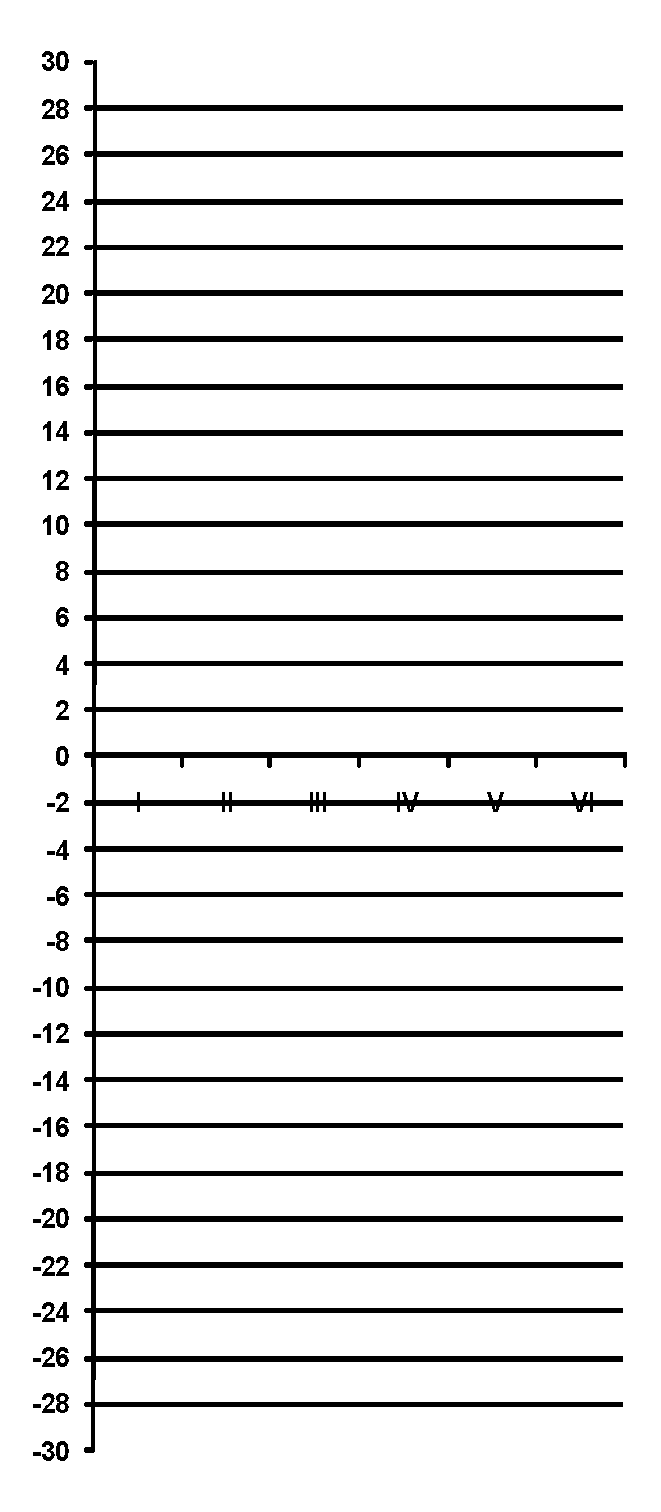 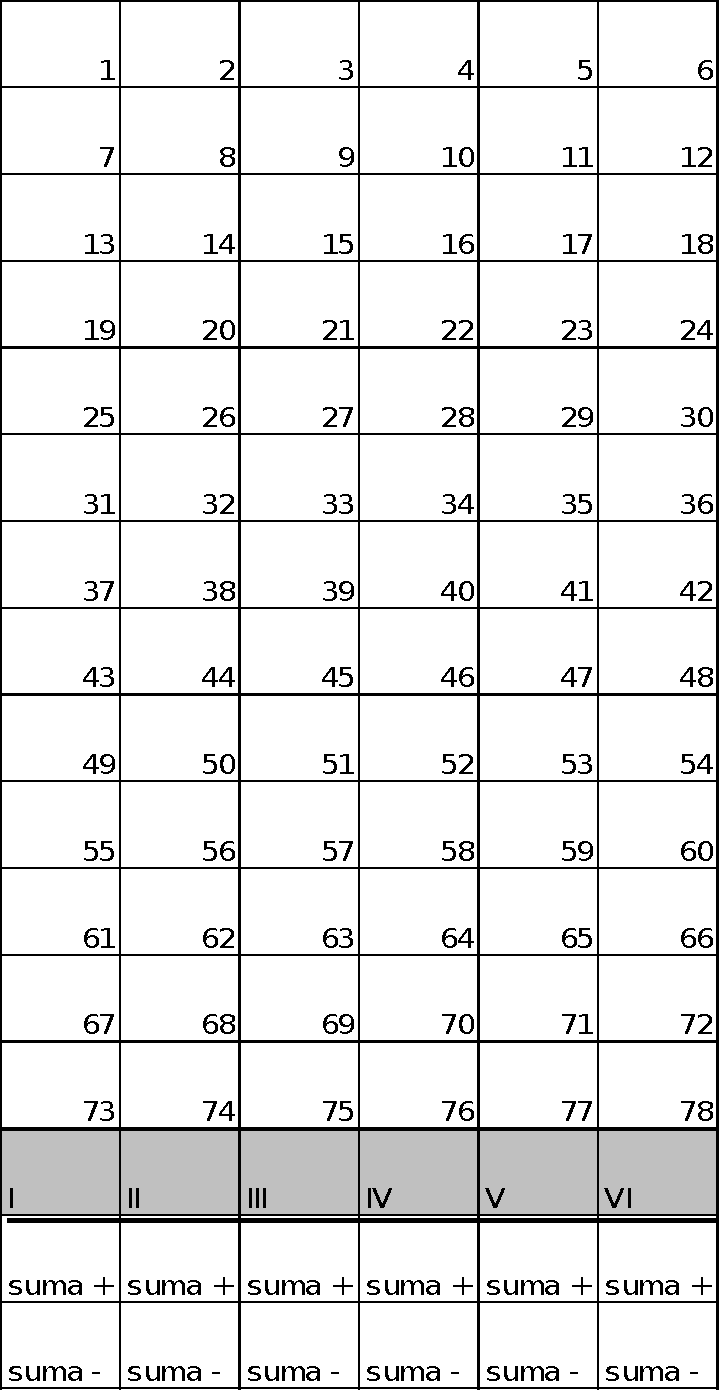 Załącznik nr 3Szeregowanie przedmiotów szkolnychInstrukcjaNiżej przedstawiony jest zestaw przedmiotów, których uczysz się w szkole. Uszereguj je w kolejności od najbardziej przez Ciebie lubianych (ciekawych) do najmniej lubianych i nudnych: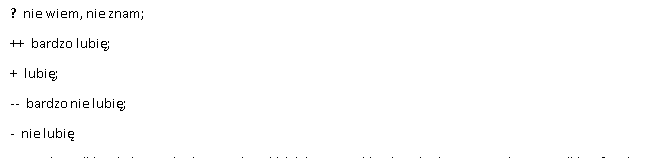 język polski,historia,język obcy,matematyka,fizyka z astronomią,chemia,biologia,geografia,informatyka,sztuka,wychowanie fizyczne,wiedza o społeczeństwie.Załącznik nr 4Pomocniczy kwestionariusz do oceny przez ucznia poziomu własnych uzdolnień, szybkości przyswajania i utrwalania wiedzyInstrukcjaPrześledź osiągane przez siebie wyniki w nauce, poczynając od klasy piątej. Na arkuszu odpowiedzi zaznacz krzyżykiem przedmioty, z których:Na koniec roku uzyskiwałeś zawsze oceny celujące, bardzo dobre i dobre.A teraz zastanów się chwilę i daj odpowiedź na następujące pytania:Których przedmiotów uczysz się szybciej?Na których lekcjach chętnie pełnisz lub pełniłbyś rolę asystenta?Z których przedmiotów przeważnie wystarcza Ci wiedza zdobyta na lekcji?Jeśli masz niezapowiedziany sprawdzian, to z których przedmiotów wypadniesz lepiej?Z których przedmiotów, dodatkowo z własnej woli, pogłębiasz swoją wiedzę, np. czytasz artykuły, książki, itp.?Z których przedmiotów długo pamiętasz wiadomości?W nauce których przedmiotów najczęściej pomagasz kolegom?Z których przedmiotów masz braki w wiadomościach?Z których przedmiotów potrzebujesz pomocy rodziców, rodzeństwa, kolegów i innych osób w odrabianiu zadań domowych?Których przedmiotów uczysz się wolniej (długo)?Których przedmiotów możesz się uczyć, mimo że przeszkadza Ci hałas, gwar, itp.?Z których przedmiotów przekazany przez nauczyciela nowy materiał:Jest dla Ciebie jasny już przy pierwszym zapoznaniu się?Kojarzy się z informacjami przyswojonymi wcześniej?Wymaga dodatkowego wczytywania się?Wymaga dodatkowych wyjaśnień innej osoby, np. korepetytora, kolegi, któregoś z rodziców?Karta odpowiedzi do Pomocniczego kwestionariusza do oceny przez ucznia poziomu własnych uzdolnień ...Nazwisko i imię ............................................................................................ Data ............................Załącznik nr 5Ankieta umiejętnościInstrukcjaPodkreśl te czynności, których wykonywanie nie sprawia Ci żadnej trudności – wykonujesz je szybko, dokładnie i poprawnie.pomaganie ludziom (opiekowanie się, wykonywanie poleceń),słuchanie z uwagą tego, co mówią inni,przekonywanie innych do swoich racji,wyjaśnianie, tłumaczenie, doradzanie innym,łatwe nawiązywanie rozmowy z ludźmi, których się nie zna,współpraca,dyskutowanie,organizowanie wycieczek, spotkań koleżeńskich, itp.,ocenianie obiektywne, np. postaci literackich, potrzeb ludzi,prowadzenie zebrań, zbiórek, itp.szycie,montowanie z elementów,wykonywanie przedmiotów z drewna,budowanie,gotowanie, pieczenie,obsługiwanie urządzeń gospodarstwa domowego,konserwowanie lub naprawianie prostych urządzeń mechanicznych (rower),obsługiwanie nowoczesnego sprzętu audiowizualnego.zbieranie i porządkowanie informacji, szybkie liczenie w pamięci, pisanie na maszynie lub komputerze, sprzedawanie,obsługa komputera,planowanie pracy,analizowanie i porównywanie,rozwiązywanie zagadek logicznych,redagowanie tekstów.hodowanie zwierząt gospodarskich,uprawianie roślin doniczkowych w domu,pielenie, pielęgnowanie trawnika, drzew i krzewów,opiekowanie się kwiatami w klasie,samodzielne i odpowiedzialne dbanie o zwierzęta w domu (spacery, opieka w czasie choroby, karmienie, itp.),dokarmianie zwierząt i ptaków w zimie,rozróżnianie gatunków roślin i zwierząt.dekorowanie,rysowanie i malowanie,fotografowanie,wiedofilmowanie,tworzenie grafiki komputerowej,śpiewanie,gra na instrumencie,tańczenie,recytowanie,występowanie w przedstawieniach,pisanie poezji lub opowiadań.Załącznik nr 6OKREŚLENIE CECH TEMPERAMENTUInstrukcjaNasze reakcje, mające różne tempo, siłę i trwałość, to właśnie przejawy temperamentu.Temperament bowiem, to nasze wewnętrzne życie emocjonalne, ale i zmienność oraz ekspresja naszych ruchów, gestów i mimiki.O ile nasze zainteresowania mogą się zmieniać w ciągu całego życia, o tyle cechy temperamentu są dość trwałe i powinny mieć duże znaczenie przy wyborze zawodu. Warto więc zastanowić się nad własnym temperamentem. Podstawowymi jego cechami są: siła, ruchliwość i równowaga.Spróbuj je ocenić wstawiając znak „X” pod TAK, jeśli się zgadzasz, pod NIE, jeśli się nie zgadzasz. Każdą odpowiedź „X” liczy się jako 1 punktA. SIŁAB. RUCHLIWOŚĆC. RÓWNOWAGA.Załącznik nr 7Ocena własnej postawy wobec pracy w szkole i w domu.InstrukcjaPrzeczytaj uważnie każe pytanie. Swoją odpowiedź zaznacz na arkuszu odpowiedzi przekreślając znakiem „X”:literę „T”, jeśli chcesz odpowiedzieć TAK, literę „N”, jeśli wybierzesz odpowiedź NIE,znak „?”, jeśli nie jesteś zdecydowany, którą odpowiedź chcesz wybrać.Uważaj, aby odpowiedź na arkuszu zgadzała się z numerem pytania. Postaraj się odpowiadać na pytania szczerze, nie namyślając się długo.Ankieta do oceny własnej postawy wobec pracy w szkole i w domuCzy Twoje zeszyty są czyste i starannie prowadzone?Czy zawsze starasz się doprowadzić do końca zaczętą pracę, mimo że napotykasz w niej na duże trudności?Czy lubisz prace trudne, wymagające myślenia?Czy lekcje odrabiasz w zaplanowanym czasie?Czy zdarza Ci się zrezygnować z jakiejś przyjemności dlatego, że nie odrobiłeś lekcji lub nie wykonałeś innej, ważnej, wcześniej zaplanowanej pracy?Czy zdarza Ci się długo siedzieć nad lekcjami przed klasówką – jeżeli chcesz uzyskać lepszy stopień?Czy uczysz się systematycznie?Czy często zdarza Ci się nie odrobić lekcji, że nie zanotowałeś co było zadane?Czy starasz się pracować, uczyć najlepiej jak potrafisz?Czy lekturę czytasz wcześniej, przed omawianiem jej w szkole?Czy zdarza Ci się nie wykonać zadanych prac w terminie?Czy w trakcie odrabiania lekcji często korzystasz ze słowników, encyklopedii i podobnych pomocy, mimo nie jest to zadane przez nauczyciela?Czy w Twoich rzeczach jest zawsze ład i porządek, czy każdy przedmiot ma swoje miejsce?Jeżeli nie zdążysz odrobić lekcji w przeznaczonym na to czasie, czy zdarza Ci się odrabiać je późno wieczorem lub wcześnie rano przed pójściem do szkoły?Czy chętnie podejmujesz się wykonywania dodatkowych prac (gazetka, referat, itp.)?Czy możesz zajmować się jedną czynnością przez dłuższy okres czasu?Czy często zdarza Ci się nie odrabiać lekcji?Czy wolisz prace proste, nieskomplikowane, nie wymagające długiego namysłu?Czy szybko zniechęcasz się do prac monotonnych?Czy bez ważnych przyczyn spóźniłeś się do szkoły więcej niż trzy razy w roku?Czy łatwo zrażasz się trudnościami?Czy potrafisz uczyć się pracować bez przerwy, przez dłuższy czas?Czy zdarza Ci się powtarzać materiał z jakiegoś przedmiotu, mimo że nazajutrz nie jest zapowiedziany sprawdzian?Czy chętnie uczysz się nowych rzeczy?Czy lubisz prace precyzyjne, wymagające cierpliwości?Czy zdarza Ci się, że zapominasz zabrać z domu zeszyty lub inne przybory?Czy zdarza Ci się wykonywać jakieś prace kilkakrotnie, aby osiągnąć jak najlepszy wynik?Czy łatwo rozpraszasz się podczas odrabiania lekcji?Czy przychodzisz do szkoły, mimo niedyspozycji fizycznych, jeżeli jest zapowiedziany sprawdzian z wiadomości?Czy chętnie korzystasz z pomocy innych osób (kolega, korepetytor, rodzic) w czasie odrabiania lekcji?Arkusz odpowiedzi do Ankiety oceny własnej postawy wobec pracy w szkole i w domuRazem zgodnie z kluczem …………………              …………………………..                 ……………………………Załącznik nr 8Ankieta„Czy lubisz?”   Wiesz na pewno, co lubisz robić, a czego nie lubisz. Przeczytaj każde pytanie, zastanów się i zaznacz w karcie odpowiedzi:+ + bardzo lubię,+ lubię,? nie wiem, - nie lubię,- - bardzo nie lubię.Czy lubisz?Naprawiać zepsute mechanizmy.Organizować zabawy dla dzieci.Liczyć pieniądze.Konstruować modele.Opiekować się chorymi.Pisać na maszynie (klawiaturze komputera).Majsterkować.Pomagać rówieśnikom w nauce.Wprowadzać dane do komputera.Budować coś, np. z drewna, plastiku.Organizować wycieczki.Sprzedawać.Hodować i pielęgnować kwiaty.Przebywać w towarzystwie przyjaciół.Rysować schematy,tabele i wykresy.Pomagać przy naprawie samochodu.Zabawy z małymi dziećmi.Rozwiązywać krzyżówki.Pracować na działce.Pomagać ludziom.Zapisywać swoje wydatki.Prace wykończeniowe w mieszkaniu.Udzielać innym porad w różnych sprawach.Zapamiętywać numery np. telefonów.Przygotowywać przetwory na zimę.Opowiadać dzieciom bajki.Wypełniać formularze, ankiety, druki.Szyć na maszynie.Przekonywać innych.Gromadzić i porządkować różne dane.Obsługiwać maszyny.Udzielać ludziom wskazówek.Rysować plany budynków.Montować urządzenia techniczne.Być przewodnikiem na wycieczce.Pisać pamiętniki.Myc naczynia.Odwiedzać chorych.Rozwiązywać zagadki matematyczne.Malować ściany.Uczestniczyć spotkaniach towarzyskich.Pisać opowiadania.Arkusz odpowiedzi do ankiety „Czy lubisz?”Załącznik nr 9Ankieta „Mój stan zdrowia”1. Czy przejawiasz skłonności do chorób? Jeśli tak, to do jakich? ……………………………………………………………………………………………….2. Czy lekarz zalecił Ci noszenie okularów, stosowanie wkładek ortopedycznych,noszenie aparatu słuchowego, wykonywanie ćwiczeń wyrównujących wadypostawy?………………………………………………………………………………………….3. Czy chorowałeś na jakąś ciężką chorobę? Jeśli tak, to na jaką?………………………………………………………………………………………………4. Czy przebywałeś w szpitalach lub sanatoriach? Z jakiego powodu?………………………………………………………………………………………………5.  Czy jesteś pod stałą opieką lekarską?……………………………………………………………………………………………….6. Czy miałeś i czy masz nadal jakieś ograniczenia życiowe związane z przebytą chorobą?……………………………………………………………………………………………….7. Czy z powodu stanu zdrowia korzystałeś lub korzystasz ze specjalnych formkształcenia, np. z nauczania indywidualnego, zwolnienia z części zajęć(np. z wychowania fizycznego)? ……………………………………………………………………………………………….8. Czy fakt aktualnej lub przebytej choroby, operacji, posiadania jakichś wad był jużprzyczyną odradzenia Ci przez innych (rodziców, nauczycieli, lekarzy) naukiw jakimś zawodzie?……………………………………………………………………………………………….Załącznik nr 10Test „Jak dobrze rozumiesz ludzi?”Wybierz dla każdego pytania odpowiedź „prawda” lub „fałsz”. Odpowiedz na pytania szczerze. Za praw-dziwą odpowiedź uznajemy zazwyczaj taką, która pierwsza nasuwa się na myśl.1. Za każdym razem, kiedy wychodzę z domu, rozpoznaję znajome twarze wśród przechodniów.2. Idąc ulicą, zawsze wiem, kto idzie za mną, obok mnie lub przede mną.3. Pierwsza rzecz, na którą zwracam u człowieka, to twarz.4. Zawsze zauważam, w co ubrany jest człowiek.5. Zawsze zadaję sobie pytanie, dlaczego określona osoba lub sytuacja nie podoba mi się.6. Kiedy w trakcie rozmowy z innym wyczuwam, że coś jest nie tak, od razu staję się ostrożny i tworzę w myśli swój pogląd na to.7. Nigdy nie dziwię się, kiedy moje pierwsze wrażenie w stosunku do innych potwierdza się.8. Jeśli ktoś mi się podoba, to wiem, że jego obraz pozostanie już na zawsze w mojej pamięci.9. Jeśli ktoś mi się nie podoba, to zastanawiam się, dlaczego ten człowiek mnie denerwuje.Jeśli ktoś mi się nie podoba, zawsze myślę, dlaczego mój stosunek do niego jest taki, a nie inny.Jeśli ktoś mi się nie podoba, nie szukam usprawiedliwienia u siebie ani próby tłumaczenia go.Właściwie zapominam o wszystkim, co do mnie mówią inni.Podczas rozmów z innymi zawsze zwracam uwagę na wyraz twarzy.Podczas rozmów z innymi zawsze zwracam uwagę na ton rozmówcy i określam jego nastrój.Nie należę do ludzi łatwowiernych – nie wierzę we wszystko, co mi mówią inni.Zadaję ludziom pytania i oczekuję odpowiedzi oraz odpowiedzialności za wyrażanie swoich opinii.Zazwyczaj od razu zauważam, kto kłamie lub coś wyolbrzymia.Od razu zauważam stan nerwowości u innych.Od razu zauważam, kto jest smutny.Od razu zauważam, kto jest podminowany.Od razu zauważam, kiedy ktoś się na mnie gniewa.Od razu zauważam, kto we mnie się kocha.Od razu zauważam, kto ma dobry nastrój.Od razu wyczuwam, komu coś się nie podoba.Od razu zauważam, kto jest zdziwiony.Od razu czuję, kto mówi prawdę.Od razu wyczuwam obojętność człowieka.Podczas rozmowy z innymi wyczuwam ich tęsknotę.Zawsze rozumiem, kiedy nadużywam czyjejś gościnności.Staram się trzymać z dala od ludzi, którzy sprawiają mi wiele nieprzyjemności.Kiedy mam kogoś scharakteryzować, od razu przychodzą mi na myśl jego maniery, chód, uśmiech itp.Umiem dokładnie określić, z jaką intonacją coś mi opowiadano.    Bez trudności mogę z detalami opisać epizod z przeszłości.Z łatwością zapamiętuję manierę mowy innych, których raz tylko widziałem i słyszałem.Jeśli musiałbym kogoś parodiować, zrobię to bez trudu.Odczuwam dyskomfort, kiedy znajdę się nieoczekiwanie w nieznanym otoczeniu.Kiedy jestem na wakacjach, często zauważam to, czego inni nie widzą.Często udaje się mi znaleźć coś pierwszemu.Mogę zacytować to, co inni mi opowiedzieli.Zawsze pamiętam, jak dojechać tam, gdzie zaledwie byłem raz.Z łatwością wyrażam swoje uczucia.Nie boję się pokazać innym, że się denerwuję.Z łatwością mogę wyrazić swoją miłość lub przywiązanie.Zawsze rozpoznaję własne uczucie.Zawsze zwracam uwagę na zapach, wygląd i jakość jedzenia.Od razu zauważam, kto mówi nie na temat.Trudno jest mi puścić mimo uszu zarówno pochlebną, jak i zjadliwą uwagę.Kiedy jestem w stanie uniesienia, mogę głośno mówić, śmiać się, tańczyć.Kiedy coś mnie denerwuje, odczuwam dyskomfort fizyczny: brak mi tchu, boli mnie żołądek itp.Zauważam u siebie zmiany fizjologiczne doświadczane na skutek niepokoju (przyspieszona praca serca, podwyższone ciśnienie krwi, ściskanie w żołądku, przyspieszony oddech, wypieki na twarzy,  pocenie się)Zauważam, że kiedy jestem przygnębiony lub mam problem, jem mniej lub więcej niż zwykle.Nie spieszę się z wyjawieniem ogólnego entuzjazmu, aby inni nie odczuli go.Zawsze rozpoznaję, w jakim nastroju są inni.Zawsze zauważam, kto mi jest przychylny.Mogę opisać wygląd zewnętrzny człowieka w najdrobniejszych detalach.Jeśli rozmówca jest niekonsekwentny w tym, co mówi, zawsze zwracam mu na to uwagę.Jeśli podejrzewam, że ktoś mnie okłamuje, zadaję mu szereg różnych pytań.Zawsze pamiętam pierwsze wrażenie z kontaktów z innymi.Zawsze rozpoznaję, jaki nastrój ma osoba, z którą rozmawiam.Zawsze zauważam u rozmówcy niezgodność mowy z jego gestami.Opracowanie rezultatówZa każdą odpowiedź „prawda” – 1 pkt, za odpowiedź „fałsz” – 0 pkt.60 pkt – Posiadasz wspaniałą zdolność rozpoznawania uczuć, zachowań innych. Oznacza to, że nie tylko umiesz świetnie rozpoznać emocje innych, ale i rozumiesz samego siebie. Równie dobrze znasz świat, który cię otacza, rzadko mylisz się w ocenie innych, dlatego robisz zawsze wszystko prawidłowo. Jesteś nieugięty w wyznawaniu swoich zasad moralnych.Od 40 do 59 pkt – Posiadasz dobrą intuicję. Ta suma liczba punktów świadczy o tym, że posiadasz dobre wyczucie w ocenie uczuć i zachowań innych, ale nie zawsze umiesz słuchać wnętrza. Często robisz coś, o czym dobrze wiesz, że nic z tego nie wyjdzie. Najczęściej wierzysz innym, a nie samemu sobie, mimo iż to ty masz rację.Od 20 do 39 pkt – Wolisz nie ryzykować. Należysz do ludzi, którzy nie lubią ryzykować i wolą się odsunąć, aby nie narazić się innym. Nie lubisz sytuacji konfliktowych i zachowujesz status quo. Wstydzisz się zadawać pytania innym lub mówić o swoich życzeniach. Chcesz, aby wszystkim było dobrze. Wszystko skrywasz w sobie. Jesteś człowiekiem łatwowiernym, chociaż często żałujesz podjętych decyzji.Od 0 do 19 pkt – Jest ci potrzebna pomoc! W swoim życiu zrobiłeś wiele dobrego, ale popełniłeś wiele błędów, gdyż nie zauważasz wokół siebie wielu rzeczy. Należysz do osób bardzo łatwowiernych i cichych, dlatego nieraz padałeś ofiarą oszustów i ludzi nieuczciwych. Łatwo wpadasz w grupy ludzi, którzy tobą manipulują, a to prowadzi do wielu nieprzyjemnych sytuacji. Dlatego musisz zwrócić uwagę na własne otoczenie i nauczyć się w nim żyć. Pomocne dla ciebie będą spotkania                              z psychologiem lub doradcą zawodowym oraz pedagogiem szkolny.Załącznik nr 11Test na określenie wiodącego kanałuprzyswajania informacjiZ podanych niżej określeń wybierz jedno, które według ciebie najlepiej charakteryzuje dane pojęcie. Jeśli kilka z nich będzie odpowiadało twojemu odczuciu lub żadne z nich – wówczas wybierz to, które jest najbardziej zbliżone.Szybkośćszybka zmiana pejzażu, znikające drzewa i domy (+)szum wiatru, stukot szyn, gwizd lokomotywy (*)szybkie bicie serca, smaganie wiatru bijącego w twarz (#)Brzydka pogodagwizd wiatru, dźwięk kropel uderzających o szybę (*)uczucie zimna, odczucie przygnębienia, wilgotne powietrze (#)zachmurzone niebo, ciężkie czarne chmury (+)Miódwonny aromat, lepkie usta, słodycz (#)złocista, przeźroczysta ciecz (+)bzyk pszczół na łące, dźwięk łyżek, cmoknięcie ust (*)Morzeniebieskozielona woda, białe fale z dużymi grzebieniami (+)ciepła, słona woda, gorący piasek na plaży (#)szum fal, krzyk mew, odgłos statków (*)Zmęczeniew krzyżu łamie, głowa staje się ciężka, spadek sił (#)wszystko staje się szare, bez kolorów, przed oczyma mgła (+)muzyka drażni, chce się spokoju (*)Jabłkodźwięczny odgłos ugryzienia (*)okrągły owoc koloru czerwonego lub żółtego wiszący na jabłoni (+)słodko-kwaśny, soczysty owoc, zapach pieczenia (#)Śniegbiały puch, skrzący się milionem gwiazd w promykach słońca (+)zimny, puszysty, miękki (#)skrzypi pod nogami, wiruje na wietrze (*)Wieczórrozmyte kolory, jasne światło latarni, długie cienie (+)cichy głos bliskich, odgłos płomienia w kominku, dźwięki przygotowywania kolacji (*)odczucie zmęczenia, wygodne krzesło, filiżanka dobrej kawy (#)Przy ogniskuciepło, dym szczypie w oczy, uczucie ogrzania (#)języki jasnych płomieni, dopalające się węgielki, szary dym (+)trzask gałęzi, syk drewna, odgłos smażonej kiełbasy (*)Drzewoszelest liści, skrzypienie gałęzi (*)wysoki strzelisty pień, zielona korona, promienie słońca z trudem przedzierają się przez kona-ry (+)szara kora, delikatne listki, zapach świeżości (#)Bibliotekaszum stronic, przyciszona mowa, skrzyp krzeseł (*)książki z gładkimi oprawkami, grube tomy, zapach starości (#)szare i kolorowe okładki, wysokie stelaże, różnorodność kształtów (+)Miastoprzyciągające witryny sklepów, różnorodność zmieszanego zapachu (#)wysokie budynki, szare mosty, kolorowe samochody, jasne reklamy (+)szum samochodów, gwar przechodniów, skrzyp drzwi, głos syren (*)Ranekjasnoniebieskie niebo, budzące jasne słońce, świeży powiew wiatru (+)szczebiotanie ptaków, cisza, lekkie kołysanie się liści (*)rześkie powietrze, wilgotna trawa, ciepłe promienie słońca (#)Remontzapach pyłu, farby, wilgotne ściany (#)czyste białe ściany, biały sufit, nieporządek (+)stuk młotka, skrzyp drzwi, echo w pustych ścianach (*)Kościółogniki świec, złoto ołtarza, półmrok (+)odgłos dzwonków, śpiew ludzi, melodia organów (*)zapach kadzidła i wosku świec, odczucie spokoju (#)Opracowanie rezultatówPodlicz liczbę odpowiedzi: (+), (*) i (#).Największa liczba uzyskanych symboli określi twój wiodący kanał przyswajania informacji. (+) oznacza kanał wizualny, (*) – audytywny, (#) – kinestetyczny.Załącznik nr 12Test „Czy masz konfliktowąosobowość?”Wyobraź sobie, że jedziesz dowolnym środkiem transportu. Nagle zaczyna się sprzeczka pomiędzy dwojgiem pasażerów. Co robisz w takiej sytuacji?nie wtrącasz się do dyskusjiwtrącasz się do dyskusji i bierzesz w obronę mającego racjępo prostu wtrącasz się do sporu.Czy poddajesz krytyce współrozmówcę, kiedy popełnia błędy?nietak, w zależności od osobistego szacunku dla współrozmówcyzawsze krytykuję za błędy.Twój nauczyciel przedstawia plan wyjazdu na wycieczkę szkolną. Według ciebie jest on mało efektowny. Czy proponujesz własną wizję?jeśli inni mnie poprą, to takproponuję własnąnie, gdyż zdaję sobie sprawę, że może być to źle przyjęte.Czy lubisz sprzeczać się i kłócić ze swoimi kolegami?tylko z tymi, którzy się nie obrażają i nie zmienią naszych zażyłych stosunkówtak, ale tylko w wyjątkowych sytuacjachsprzeczam się z błahej przyczyny.Ktoś próbuje ominąć kolejkę w sklepie. Co robisz?bierzesz z niego przykładprosisz grzecznie o przestrzeganie porządkuotwarcie wypowiadasz swoją krytykę.Rozpatrywany projekt twojego kolegi posiada wiele śmiałych rozwiązań, ale i błędów. Wiesz, że twoja opinia może być jednak decydująca. Co robisz?wypowiadasz się na temat pozytywów i negatywów projektuprzedstawiasz tylko same pozytywy projekturozpoczynasz od krytyki, argumentując, że błędy w projekcie są niedopuszczalne.Kolega mówi o kryzysie ekonomicznym i braku pieniędzy. Kupuje jednak drogie towary. Co robisz w takiej sytuacji?jeśli to daje mu zadowolenie, uznajesz to za zasadnemówisz mu, że te rzeczy są zbędne i za drogieotwarcie krytykujesz jego zachowanie.Spotykasz uczniów, którzy palą papierosy w niedozwolonym miejscu. Jak reagujesz?myślisz sobie „Po co mam sobie psuć nastrój i zwracać im uwagę?”zwracasz im uwagęgdyby to było u ciebie w domu, na pewno byś się z nimi pokłócił.W sklepie zauważyłeś, że sprzedawca cię oszukał. Co robisz?prosisz o sprawdzenie towaru z paragonemzwracam uwagę, że moja należność jest zaniżonadoprowadzasz do skandalu.Przychodzisz do fryzjera. Fryzjer prowadzi długą dyskusję na zapleczu. Ty masz mało czasu. Co robisz w takiej sytuacji?niecierpliwisz się, ale nie prosisz o pośpiech, gdyż może to negatywnie wpłynąć na to, jaką fryzurę zrobi ci fryzjerszukasz sposobu, aby poskarżyć się na niego u kierownikawyładowujesz swoje emocje na praktykantce, która właśnie robi porządki w zakładzie.Posprzeczałeś się ze swoim młodszym bratem. Uznałeś po chwili, że to on miał rację. Czy przyznajesz się do popełnionego błędu?trudno powiedziećtak, to rozsądny sposóboczywiście, że nie – jaki będziesz miał w przyszłości autorytet, jeśli ukorzysz się przed młodszym?Opracowanie rezultatówKażda odpowiedź punktowana jest według następującej skali:a – 4 pkt;b – 2 pkt;c – 0 pktOd 44 do 34 punktów – Konfliktowość poniżej normy, słaba stanowczość. Starasz się być przyjazny dla swoich kolegów, rodzeństwa, rodziców, ale tylko wtedy, gdy oni sami proszą cię o pomoc,                    w przeciwnym przypadku zachowujesz się biernie. Często w sytuacji konfliktowej czujesz się zagubiony i nie wiesz, jak udzielić pomocy innym. Dlatego własną postawą i zachowaniem tracisz szacunek u innych.Od 32 do 16 punktów – Konfliktowość w normie. Wchodzisz w konflikt tylko wtedy, jeśli jesteś absolutnie pewien swojej racji i gdy sytuacja wymaga natychmiastowej reakcji. Jeśli konflikt nie zakłóca twoich interesów, starasz się go ominąć.Poniżej 14 punktów – Podwyższona konfliktowość. Wchodzisz w konflikt bez powodu i z powodem, przeszkadzasz sobie i otoczeniu. Być może występuje u ciebie kompleks niedoceniania.Załącznik nr 13Kwestionariusz orientacji życiowych*Poniżej znajduje się 29 twierdzeń, a pod każdym z nich cyfry od 1 do 7. Oznaczają one twoje odczucia, cyfra 4 jest neutralna. Otocz kółkiem cyfrę, która jest dla ciebie najbardziej charakterystyczna. Staraj się unikać cyfry 4.1. Czy kiedy rozmawiasz z ludźmi, masz poczucie, że cię nie rozumieją?2. Robiąc coś w przeszłości razem z grupą rówieśników, miałeś przeczucie, że to:3. W życiu codziennym masz kontakty z wieloma ludźmi, jak ich oceniasz ?4. Czy masz poczucie, że sprawy, które toczą się wokół ciebie, zupełnie nie interesują cię?5. Czy zdarzyło ci się, że zachowanie osób, które dobrze znasz, zaskoczyło cię?6. Czy zawiedli cię ludzie, na których zawsze liczyłeś?7. Jakie jest według ciebie życie?8. Do tej pory w twoim życiu: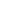 9. Czy masz poczucie, że jesteś oceniany w życiu niesprawiedliwie?10. W ciągu ostatnich kilku lat twoje życie było:11. Większość tego, co będziesz robił w przyszłości, będzie prawdopodobnie:12. Czy miewasz wrażenie, że jesteś w nieznanej ci sytuacji i nie wiesz, co robić?13. Które stwierdzenie najlepiej opisuje twój sposób postrzegania życia?14. Kiedy myślisz o swoim życiu, bardzo często:15. Kiedy stajesz przed trudnym problemem, twoje rozwiązanie jest?16. Wykonywanie codziennych zajęć jest dla ciebie źródłem:17. Twoje życie w przyszłości będzie prawdopodobnie:18. Kiedy coś nieprzyjemnego zdarzało się w przeszłości, byłeś skłonny:19. Czy miewasz mieszane uczucia i myśli?20. Co myślisz, kiedy robisz coś, co wprawia cię w dobry nastrój?21. Czy zdarza się, że masz w sobie uczucia, których wolałbyś nie mieć?22. Przewidujesz, że twoje życie osobiste będzie w przyszłości:23. Czy myślisz, że w przyszłości zawsze będą ludzie, na których będziesz mógł liczyć?24. Czy miewasz wrażenie, że nie wiesz, co dokładnie się wydarzy?Ludzie, nawet o silnym charakterze czują się przegrani w pewnych sytuacjach. Jak często czułeś się tak w przeszłości?26. Kiedy coś nieoczekiwanego wydarzy się w twoim życiu, oceniasz to, że:27. Kiedy myślisz o przeszkodach, które możesz spotkać w swoim życiu, wierzysz, że:28. Czy często masz odczucie, że to, co robisz, nie ma sensu?29. Jak często popadasz w stan emocjonalny, nad którym nie możesz zapanować?Opracowanie rezultatówOd 146 do 203 pkt – oznacza, że zarówno świat zewnętrzny, jak i siebie samego, swoje emocje, potrzeby i po-stępowanie postrzegasz jako zrozumiałe, uporządkowane, spójne i jasne. Ze spokojem myślisz o przyszłości. Masz bardzo wysoką motywację do działania. Czujesz, że życie ma sens,                      a problemy, jakie niesie życie, warte są wysiłku, poświęcenia i zaangażowania. Dlatego postrzegasz je jako wyzwania, które warto podejmować, a nie jako piętrzące się przeszkody trudne do przebycia. Podsumowując, świat jest dla ciebie przewidywalny i zrozumiały. Twoja optymistyczna postawa wobec życia ma istotny, pozytywny wpływ na twoją odporność psychiczną.Od 81 do 145 pkt – oznacza, że zarówno świat zewnętrzny, jak i siebie samego, swoje emocje, potrzeby i postępowanie postrzegasz jako niezbyt zrozumiałe, raczej nieuporządkowane, niespójne             i niejasne. Nie jesteś w stanie przewidzieć swojej przyszłości, wydaje ci się ona raczej mało przewidywalna i niepewna. Masz także niską motywację do działania. Podsumowując, świat jest dla ciebie trochę nieprzewidywalny i niezrozumiały.Do 80 pkt – oznacza, że zarówno świat zewnętrzny, jak i siebie samego, swoje emocje, potrzeby                    i postępowanie postrzegasz jako niezrozumiałe, nieuporządkowane, niespójne i niejasne. Przyszłość zazwyczaj wydaje ci się nieprzewidywalna. Jeśli nawet próbujesz ją przewidywać, jawi ci się ona                 w czarnych barwach. Lękasz się, że najprawdopodobniej nie będziesz umiał poradzić sobie                                        z problemami, jakie może przynieść życie. Nie wierzysz w to, że wszystko ułoży się dobrze, przeciwnie – obawiasz się, że życie może stać się nie do zniesienia. Nie masz także motywacji do działania. Podsumowując, świat jest dla ciebie nieprzewidywalny i niezrozumiały.Załącznik nr 14Portfolio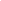 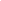 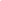 Osobiste portfolio ................................................................................................................................................(imię i nazwisko ucznia)Załącznik nr 15PROFIL ZAINTERESOWAŃW każdej kratce masz dwa zawody, oznaczone 1 lub 2. Twoim zadaniem jest wybranie po jednym zawodzie z każdej kratki, który Twoim zadaniem jest bardziej interesujący.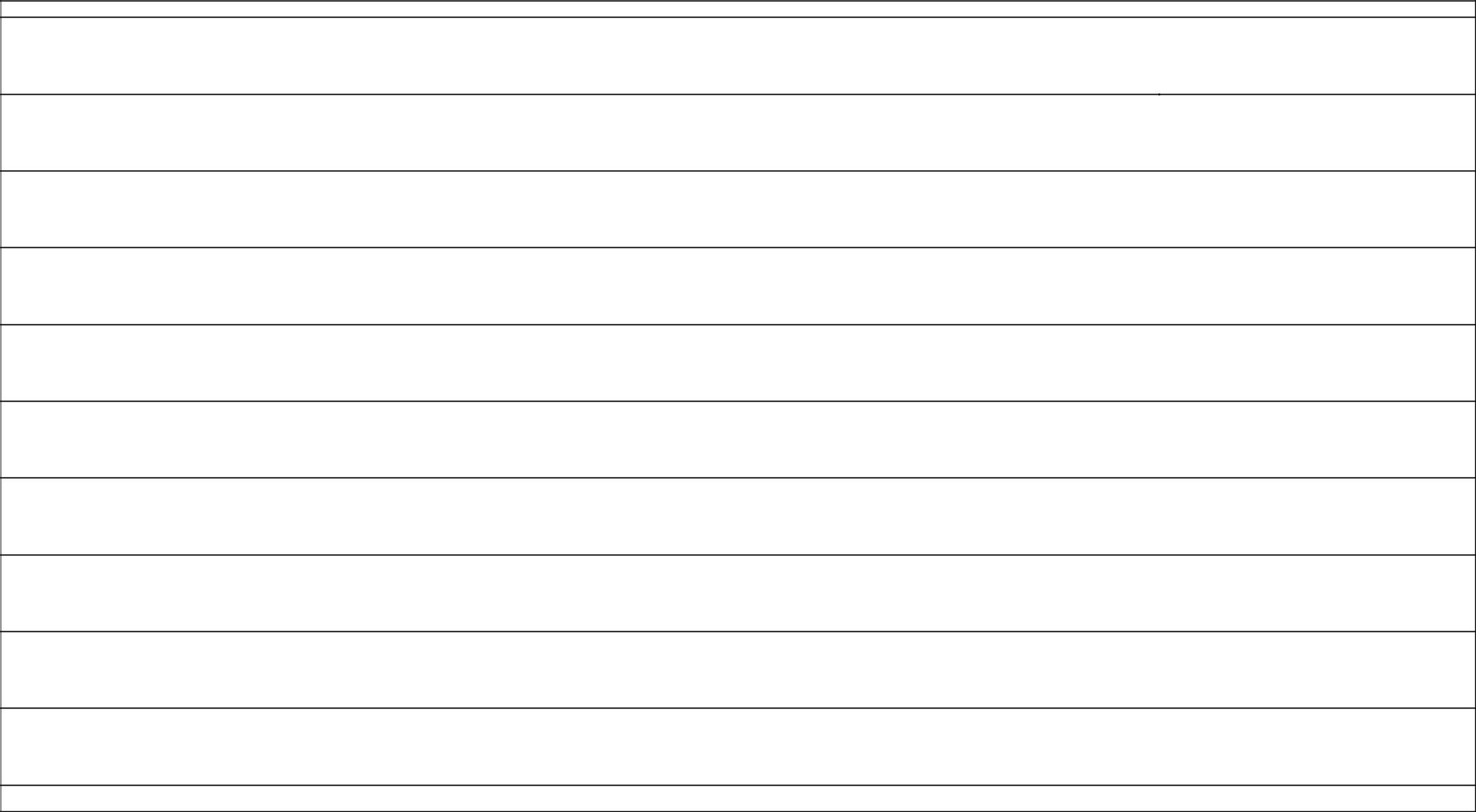 Obliczone wyniki z poszczególnych wierszy i kolumn sumujemy i ostateczny wynik nanosimy na tabelę poniżej. Na przykład: jeśli w pierwszej kolumnie (M) zsumowaliśmy zakreślone „1”                  i wyszło nam 6, dodajemy do nich zsumowane „2” z pierwszego wiersza (M), np.: 5. Uzyskany wynik (11) umieszczamy w odpowiednim kwadracie w tabeli poniżej za pomocą znaku x, czyli         w kolumnie M zaznaczamy znakiem x kratkę o wartości 11. Tak samo postępujemy z pozostałymi danymi.Wartości powyżej 15	duże zainteresowanie daną grupa zawodową.Wartości między 10 a 15	zainteresowanie daną grupa zawodową.Wartości między 5 a 10	dana grupa zawodowa nie wydaje się ciekawa.Wartości poniżej 5	brak zainteresowania daną grupą zawodowąINTERPRETACJA WYNIKÓW TESTUM - Zawody, w których ważna jest sprawność manualna, wrażliwy dotyk, skoordynowane użycie oczu i rąk, zwinność, szybkość, siła lub wytrzymałość. Precyzyjne prace z użyciem narzędzi lub przyrządów. Typowe zawody: mechanik, elektronik, stolarz, fryzjer, inżynier budowlany, diagnosta samochodowy, stomatolog, chirurg plastyczny, fryzjer, kosmetyczka.R - Obliczanie, działanie na liczbach, prowadzenie rachunkowości, wykonywanie inwentaryzacji, obliczanie z dużą dokładnością, umiejętności w dziedzinie arytmetyki, wykonywanie kalkulacji, precyzyjne formułowanie i rozwiązywanie zadań statystycznych, przeprowadzenie rozumowania na liczbach, budowanie wykresów, przygotowanie sprawozdań finansowych, szacowanie, ocena kosztów, planowanie finansowe, kontrolowanie rachunkowości. Typowe zawody: ekonomista, księgowy, makler giełdowy, matematyk, bankier, urzędnik podatkowy.H - Zdolność oszacowania możliwości innych ludzi, szybkie orientowanie się w sytuacji, realistyczna ocena potrzeb ludzi, wpływanie na osoby, wzbudzanie zaufania i lojalności, zachęcanie, przejrzyste wyrażanie myśli, trafne wysławianie się, umiejętność redagowania dokumentów, zmysł organizacyjny, dobra pamięć, koncentracja i przerzucanie uwagi. Typowe zawody: sprzedawca, specjalista ds. marketingu, redaktor, dziennikarz, asystent dyrektora, specjalista ds. promocji i sprzedaży.J – Umiejętność posługiwania się słowami w mowie i piśmie, śmiałe występowanie przed grupą, wrażliwość na nastroje widowni, prowadzenie wykładów, wyjaśnianie, instruowanie, reprezentowanie innych, tłumaczenie idei i języka. Typowe zawody: językoznawca, nauczyciel, wykładowca, aktor, polityk, rzecznik prasowy, adwokat.W – Wyszukiwanie, badanie, wybitna inteligencja, upodobanie do zajmowania się ideami, informacjami oraz koncepcjami, okazywanie nieustannej ciekawości, zamiłowanie do rzeczy drukowanych, oddanie dla ciągłego osobistego rozwoju i ciągłego uczenia się, przeszukiwanie zbiorów danych, odkrywanie, stwierdzanie, określanie. Zawody związane z wyższym wykształceniem i ciągłym podnoszeniem kwalifikacji zawodowych.S	–	Strefa	socjalna,	bliski,	„ciepły”	kontakt	z	ludźmi,	umiejętność	rozpoczynania	rozmównieznajomymi, uważne i dokładne słuchanie, intuicyjne rozumienie, delikatne wypytywanie, umiejętność obserwowania ludzi, precyzyjna ocena nastrojów społecznych, pomaganie osobom z problemami psychicznymi, duchowymi, społecznymi, fizycznymi lub zawodowymi, usługi szpitalne. Typowe zawody: psycholog, pedagog, lekarz, pielęgniarka, ksiądz, pracownik socjalny, negocjator– Powierzchowny, „zimny” w kontaktach z ludźmi, wykonywanie poleceń, obsługiwanie lub pomaganie, świadczenie usług bez wchodzenia w głębsze relacje interpersonalne. Typowe zawody: inspektor kontroli skarbowej, policjant, kelner, celnik, kasjer, urzędnik, pracownik biura obsługiklienta, komornik.T – Praca związana z ciągłym ruchem, zmianą otoczenia, w terenie, dyspozycyjność, wytrzymałość fizyczna, zdolność adaptacji, odporność na stres, łatwość nawiązywania kontaktów, ciekawość świata i ludzi. Typowe zawody: przewodnik, podróżnik, pilot wycieczek, kierowca, stewardessa, przedstawiciel handlowy, organizator obsługi turystycznej, dziennikarz terenowy, korespondent wojenny, przedstawiciel handlowy.A – Kreatywność, wymyślanie, tworzenie, generowanie nowych pomysłów, wynajdowanie i wprowadzenie innowacji, posiadanie dużych zdolności koncepcyjnych, oryginalność, wyobraźnia i improwizowanie pod wpływem impulsu chwili, komponowanie i nieustanne tworzenie nowych pomysłów dotyczących systemów, metod i procedur. Typowe zawody: architekt, pisarz, aktor, scenarzysta, projektant (odzieży, samochodów, sprzętu AGD, mebli itp), kompozytor, artysta malarz, fotograf, pracownik agencji reklamowej.P – Zawody wykonywane na świeżym powietrzu, uprawa i pielęgnacja roślin, umiejętne obchodzenie się ze zwierzętami, hodowla i tresura. Typowe zawody: lekarz weterynarz, rolnik, ogrodnik, leśnik, treser, hodowca zwierząt.Załącznik nr 16Test na określenie samoocenyPrzy każdym stwierdzeniu należy dopasować tylko jeden wariant odpowiedzi i wpisać do tabeli.Opracowanie rezultatów0-25 punktów – zawyżona samoocena26-45 punktów – adekwatna46-128 punktów – zaniżonaZałącznik nr 17Test „Twój stylpodejmowania decyzji”Należy odpowiedzieć na poniższe pytania, wybierając wariant odpowiedzi „a” lub „b”. Na pytania na-leży odpowiadać stanowczo, bez zbędnego zastanawiania się.1. Co bardziej bierzesz pod uwagę u ludzi?ich prawa,ich uczucia.2. Masz skłonnośćbardziej cenić logikę niż uczucia?emocje cenić bardziej niż logikę?3. Która z wypowiedzi jest dla ciebie największym komplementem?ten człowiek jest zawsze rozsądny,ten człowiek ma prawdziwe uczucia.4. Co jest dla ciebie większym błędem?przejawiać zbyt wiele ciepła,być niedostatecznie ciepłym.5. Jakiego przywódcę (nauczyciela, lidera grupy rówieśniczej) cenisz?zawsze dokładnego,zawsze uprzejmego.6. Co zdarza się częściej?twoimi uczuciami rządzi rozum,pozwalasz swojemu rozumowi podążać za uczuciem?7. Co sprawia, że silniej odczuwasz dyskomfort?bycie nierozsądnym,bycie obojętnym.8. Jakie słowo w każdej z tych par bardziej odpowiada twojemu duchowemu odczuciu?Opracowanie rezultatówPrzedstawiciele myślącego typu – przewaga odpowiedzi „a” – są ludźmi zawsze trzeźwo patrzącymi na świat lub uważają się za takich. Swoje decyzje podejmują na podstawie logicznej analizy obiektywnych faktów, przy czym są skłonni rozpatrywać najmniejsze detale i te, które są nieprzyjemne. Uczucia dla nich nie mają większego znaczenia. Skłonni są jednak uwzględniać cudze idee, ale wówczas nie obchodzą ich cudze emocje. Harmonijne stosunki z otoczeniem nie są dla nich zbyt ważne. Z łatwością krytykują innych, jeśli widzą, że mają ku temu podstawę. Mogą zranić czyjeś uczucia i nawet tego nie zauważą. Kiedy przyjęte przez nich działania okażą się trafne, czują się spełnieni i zadowoleni, przy czym liczą, że otoczenie uzna ich zasługi.Przeciwieństwem typu myślącego jest typ emocjonalny lub uczuciowy – przewaga odpowiedzi „b”. Ludzie tego typu w większym stopniu są zorientowani na osobiste etyczne wartości każdego człowieka. Uważają, że logika jest niedostatecznym instrumentem przy podejmowaniu decyzji. Dlatego podejmując działania, starają się uwzględniać uwagi i uczucia wszystkich, którzy mają związek ze sprawą. Uczucia, stosunek do sprawy cenią bardziej, aniżeli wkład czy pozytywne idee. Dziesięć razy pomyślą, jakie uczucia, emocje to działanie wyzwala    u innych. Konkluzji dokonują na podstawie etycznych ocen. Harmonijne stosunki z otoczeniem to ważna dla nich część życia. Dlatego przy współpracy z innymi są taktowni, delikatni, współczujący. Drobnostki sprawiają im radość. Uciekają od nieprzyjemności, a tym bardziej od krytyki. Mają zdolność rozumienia innych, dlatego chętnie zawierają nowe znajomości.Działania Termin realizacjiDziałalność informacyjna szkolnego doradcy zawodowego. Spotkanie z dyrekcją, radą pedagogiczną, uczniami i rodzicami.Stworzenie gazetki ściennej, na której pojawią się wiadomości na temat działalności doradcy szkolnego.Cały rokwrzesieńOpracowanie kwestionariusza ankiety dla rodziców i uczniów, która ma zdiagnozować poziom wiedzy i zapotrzebowania na doradztwo zawodowe.wrzesieńAnaliza i diagnoza kwestionariuszy ankiet, opracowanie wniosków.wrzesień - październikPrzygotowanie tematów zajęć wychowawczych i warsztatowych dla poszczególnych grup- poziomów klas wg wcześniej ustalonych modułów: klasy I-III, IV-VI, VII-VIIIwrzesień - październikPrzeprowadzenie i wspomaganie zajęć wychowawczych warsztatowych w klasach I-III, IV-VI, VII-VIII, które będą miały na celu wyposażenie w wiedzę na temat różnorodności zawodowej, przybliżenie uczniom znaczenia pracy w życiu człowieka,mających na celu rozpoznanie uzdolnień, temperamentu, zdolności i cech osobowych ucznia. Określenie preferencji zawodowych uczniów.Cały rokUdzielanie indywidualnych porad uczniom, rodzicom i wspieranie wychowawców w pracy nad w orientacją zawodową uczniów.Cały rokPrzygotowanie zajęć warsztatowych dla uczniów klas VII-VIII z osobami, które  osiągnęły sukces w życiu zawodowym.listopad - majOrganizacja wyjść uczniów klas VII i VIII do szkół ponadpodstawowych, firm, uczelni wyższych.marzec - majOrganizacja spotkań z absolwentami szkół podstawowych, licealistami, studentami.listopad - majStworzenie i prowadzenie zakładki na stronie internetowej szkoły, gdzie będę zamieszczane wszelkie informacje na temat działań.wrzesień; cały roknumer pytaniaodpowiedź „a”odpowiedź „b”Hodować zwierzęta lub uprawiać rośliny.Obsługiwać maszyny (np. wiertarkę, robot kuchenny, maszynę do szycia)Opiekować się osobą chorą, dbać o przyjmowanie przez nią lekówWykonywać wykresy, zestawienia, schematy lub proste programy komputeroweWyrażać na piśmie swoje myśli (pisać wiersze, opowiadania, pamiętniki)Obserwować rozwój roślin i zwierzątWykonywać różne przedmioty, wyroby (np. z drewna, tkaniny, metalu, składników spożywczych)Sprzedawać lub reklamować towaryUczyć się języka obcego, tłumaczyć tekstyMieć do czynienia z wydawnictwami artystycznymi o muzyce, plastyce, teatrzeZajmować się zwierzętamiTłumaczyć innym, jak mają coś zrobićOrganizować wystawę prac, konkurs recytatorski, dyskotekę, pokaz mody, wycieczkęObsługiwać sprzęt gospodarstwa domowego, pojazdy, maszynyUdzielać rad i informacjiBywać w teatrze, muzeum, na wystawie sztukiNaprawiać różnorodne rzeczy (ubrania, sprzęt mechaniczno – elektryczny)Wyszukiwać i poprawiać błędy w tekstach, tablicach, rysunkachProwadzić prace doświadczalne z biologiiRobić obliczenia, rachunkiPracować w sadzie, ogrodzie, na działce Analizować schematy budowy odbiorników radiowych i telewizyjnych, wykroje odzieży, przepisy kulinarne Rozwiązywać zaistniałe między ludźmi konfliktyWykonywać rysunki techniczne (sprawdzać je, korygować)Robić zdjęcia artystyczne, malować, tańczyćPrzeprowadzać doświadczenia z roślinamiNaprawiać urządzenia i aparaturę medycznąNieść pomoc poszkodowanym w wypadkuSkrupulatnie wykonywać powierzoną pracę (opisy, pomiary, sprawozdania)Wyrażać własne przeżycia przez rysunek, muzykę, wierszWykonywać analizy laboratoryjnePrzyjmować i leczyć chorych, rozmawiać z nimiZmieniać wystrój, ozdabiać swoje otoczenieMontować i naprawiać różne mechanizmy, przyrządy, maszyny (np. samochody, rowery)Prowadzić wycieczki do teatru, muzeum, rajdy turystyczne, itp.Dyskutować na tematy związane z architekturą i sztukąReperować uszkodzoną zabawkę, żelazko lub inny drobny sprzętPrzerysowywać rysunki, napisy, mapyWalczyć ze szkodnikami i chorobami roślinObsługiwać komputery, pisać na maszyniePrzebywać wśród ludzi, udzielać im pomocy i świadczyć drobne usługiSkładać  rożne urządzenia, majsterkowaćPlanować wydatki, sporządzać bilans kosztówByć na wsi i brać udział w zajęciach gospodarskich Lepić z gliny lub modelinyWędrować i obserwować naturęPorządkować notatki, dokumenty, rachunkiCzytać czasopisma i książki o tematyce technicznejZawierać nowe znajomościRysować, grać na instrumencie, deklamowaćIIIIIIIVV1a3b6a--10a11a13b16a--20a--22b23b-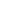 1b4a-7b9a-11b14a-17b19a--21a--24b2a4b6b8a--12a14b16b18a--21a---25a2b5a--9b10b12b15a--19b20b-22a-24a-3a5b7a8b--13a15b17a18b----23a-25bP ………..T………………C…………..D…………..A………….Lp.język polskihistoriajęzyk obcymatematykafizyka / astronomiachemiaBiologiageografiainformatyka / technikasztukawfrazemTAKTAKTAKTAKNIE1Nie robię przerw w czasie odrabiania lekcjiNie robię przerw w czasie odrabiania lekcji2Szybko regeneruję siły.Szybko regeneruję siły.3Głośno mówięGłośno mówię4Potrafię być długo skoncentrowany na jednym zajęciu.Potrafię być długo skoncentrowany na jednym zajęciu.5Niepowodzenia mnie mobilizują.Niepowodzenia mnie mobilizują.6Klasówki nie denerwują mnie.Klasówki nie denerwują mnie.7Czasami lubię się porządnie zmęczyć.Czasami lubię się porządnie zmęczyć.8Dochodzący hałas, rozmowy nie przeszkadzają mi w pracy.Dochodzący hałas, rozmowy nie przeszkadzają mi w pracy.9Wolę mówić niż pisać.Wolę mówić niż pisać.10Nie drażni mnie zbytnio, gdy ktoś patrzy, jak coś robię.Nie drażni mnie zbytnio, gdy ktoś patrzy, jak coś robię.RAZEM PUNKTÓW:RAZEM PUNKTÓW:RAZEM PUNKTÓW:TAKTAKTAKTAKNIE1Mam szybki refleks.Mam szybki refleks.2W czasie lekcji zmieniam często pozycje.W czasie lekcji zmieniam często pozycje.3Łatwo przechodzę od smutku do radości.Łatwo przechodzę od smutku do radości.4Nie lubię wolno jeść.Nie lubię wolno jeść.5Moje ruchy są żywe i zdecydowane.Moje ruchy są żywe i zdecydowane.6Lubię wykonywać różnorodne czynności.Lubię wykonywać różnorodne czynności.7Nie lubię marnować czasu na różne wstępne czynności. Od razu wolę działać.Nie lubię marnować czasu na różne wstępne czynności. Od razu wolę działać.8Łatwo powracam do przerwanego zadania.Łatwo powracam do przerwanego zadania.9Lubię, gdy wokół mnie coś się dzieje.Lubię, gdy wokół mnie coś się dzieje.10Chętnie oglądam filmy przygodowe.Chętnie oglądam filmy przygodowe.RAZEM PUNKTÓW:RAZEM PUNKTÓW:RAZEM PUNKTÓW:TAKTAKTAKTAKNIE1Do klasówek przygotowuję się spokojnie.Do klasówek przygotowuję się spokojnie.2Łatwo się koncentruję.Łatwo się koncentruję.3Potrafię kontrolować swoją mimikę i gesty.Potrafię kontrolować swoją mimikę i gesty.4Mogę się odprężyć, wypocząć nawet w warunkach temu niesprzyjających.Mogę się odprężyć, wypocząć nawet w warunkach temu niesprzyjających.5Potrafię zachować spokój, gdy dzieje się coś złego.Potrafię zachować spokój, gdy dzieje się coś złego.6Umiem być wyrozumiały.Umiem być wyrozumiały.7Nie jestem wybuchowy, trudno wyprowadzić mnie z równowagi.Nie jestem wybuchowy, trudno wyprowadzić mnie z równowagi.8Lubię działać zgodnie z planem i przed p[odjęciem pracy wszystko sobie przemyśleć.Lubię działać zgodnie z planem i przed p[odjęciem pracy wszystko sobie przemyśleć.9Lubię czynności wymagające opanowania.Lubię czynności wymagające opanowania.10Chętnie przyjmuję i wykonuję odpowiedzialne zadania. Można na mnie polegać.Chętnie przyjmuję i wykonuję odpowiedzialne zadania. Można na mnie polegać.RAZEM PUNKTÓW:RAZEM PUNKTÓW:RAZEM PUNKTÓW:1T?N2T?N3T?N4T?N5T?N6T?N7T?N8T?N9T?N10T?N11T?N12T?N13T?N14T?N15T?N16T?N17T?N18T?N19T?N20T?N21T?N22T?N23T?N24T?N25T?N26T?N27T?N28T?N29T?N30T?NRzeczyLudzieDane1.2.3. 4.5.6.7.8.9.10.11.12.13.14.15.16.17.18.19.20.21.22.23.24.25.26.27.28.29.30.31.32.33.34.35.36.37.38.39.40.41.42.Razem:Razem:Razem:1234567Nigdy nie mam takiego poczucia.Nigdy nie mam takiego poczucia.Nigdy nie mam takiego poczucia.Zawsze mam takie poczucie.Zawsze mam takie poczucie.1234567Na pewno nie będzie zrobione.Na pewno nie będzie zrobione.Na pewno zostanie zrobione.Na pewno zostanie zrobione.1234567Czujesz, że to obcy ludzie.Czujesz, że to obcy ludzie.Znasz ich bardzo dobrze.Znasz ich bardzo dobrze.1234567Bardzo rzadko lub nigdy.Bardzo rzadko lub nigdy.Bardzo często.1234567Nigdy tak się nie zdarzyło.Nigdy tak się nie zdarzyło.Zawsze tak było.Zawsze tak było.1234567Nigdy się tak nie zdarzyło.Nigdy się tak nie zdarzyło.Zawsze tak było.Zawsze tak było.1234567Bardzo ciekawe.Bardzo ciekawe.Jednostajne.1234567Nie było żadnych wyraźnych celów czy dążeń.Nie było żadnych wyraźnych celów czy dążeń.Nie było żadnych wyraźnych celów czy dążeń.Były bardzo wyraźne cele czy dążenia.Były bardzo wyraźne cele czy dążenia.Były bardzo wyraźne cele czy dążenia.1234567Bardzo często.Bardzo rzadko lub nigdy.Bardzo rzadko lub nigdy.1234567Pełne zmian i nie wiedziałeś, co się za chwilęPełne zmian i nie wiedziałeś, co się za chwilęPełne zmian i nie wiedziałeś, co się za chwilęCałkowicie uporządkowane i jasne.Całkowicie uporządkowane i jasne.Całkowicie uporządkowane i jasne.przydarzy.1234567Niezwykle fascynujące.Niezwykle fascynujące.Bardzo nudne.1234567Bardzo często.Bardzo rzadko lub nigdy.Bardzo rzadko lub nigdy.1234567Zawsze jest wyjście z kłopotliwej sytuacji.Zawsze jest wyjście z kłopotliwej sytuacji.Zawsze jest wyjście z kłopotliwej sytuacji.Nie ma wyjścia z kłopotliwej sytuacji.Nie ma wyjścia z kłopotliwej sytuacji.Nie ma wyjścia z kłopotliwej sytuacji.1234567Odczuwasz dużą radość i sens własnego życia.Odczuwasz dużą radość i sens własnego życia.Odczuwasz dużą radość i sens własnego życia.Zadajesz pytanie: „Po co żyję?”.Zadajesz pytanie: „Po co żyję?”.Zadajesz pytanie: „Po co żyję?”.1234567Zawsze trudne i skomplikowane.Zawsze trudne i skomplikowane.Zawsze trudne i skomplikowane.Zupełnie jasne i proste.Zupełnie jasne i proste.1234567Wielkiej przyjemności i zadowolenia.Wielkiej przyjemności i zadowolenia.Wielkiej przyjemności i zadowolenia.Nudy i trudu.1234567Pełne niepokoju i obaw.Pełne niepokoju i obaw.Całkowicie uporządkowane i jasne.Całkowicie uporządkowane i jasne.Całkowicie uporządkowane i jasne.1234567Gryźć się tym i zamartwiać.Gryźć się tym i zamartwiać.Mówić sobie:„W porządku, muszę jakoś z tym żyć i dalej„W porządku, muszę jakoś z tym żyć i dalej„W porządku, muszę jakoś z tym żyć i dalejrobić swoje”.1234567Bardzo często.Bardzo rzadko lub nigdy.Bardzo rzadko lub nigdy.1234567Z pewnością pozostaniesz w dobrym nastroju.Z pewnością pozostaniesz w dobrym nastroju.Z pewnością pozostaniesz w dobrym nastroju.Z pewnością zdarzy się coś, co zepsuje ciZ pewnością zdarzy się coś, co zepsuje ciZ pewnością zdarzy się coś, co zepsuje cidobry nastrój.1234567Bardzo często.Bardzo rzadko lub nigdy.Bardzo rzadko lub nigdy.1234567Zupełnie bez sensu czy celu.Zupełnie bez sensu czy celu.W pełni sensowne i celowe.W pełni sensowne i celowe.1234567Jesteś pewny, że będą.Jesteś pewny, że będą.Wątpisz, czy będą.Wątpisz, czy będą.1234567Bardzo często.Bardzo rzadko lub nigdy.Bardzo rzadko lub nigdy.1234567Nigdy.Bardzo często.1234567Przeceniłeś znaczenie tego wydarzenia lub goPrzeceniłeś znaczenie tego wydarzenia lub goPrzeceniłeś znaczenie tego wydarzenia lub goWidziałeś sprawy we właściwych proporcjach.Widziałeś sprawy we właściwych proporcjach.Widziałeś sprawy we właściwych proporcjach.nie doceniłeś.1234567Zawsze uda ci się pokonać te trudności.Zawsze uda ci się pokonać te trudności.Zawsze uda ci się pokonać te trudności.Nie uda ci się pokonać tych trudności.Nie uda ci się pokonać tych trudności.Nie uda ci się pokonać tych trudności.1234567Bardzo często.Bardzo rzadko lub nigdy.Bardzo rzadko lub nigdy.1234567Bardzo często.Bardzo rzadko lub nigdy.Bardzo rzadko lub nigdy.Klasa ......................................................................................................................................................................Klasa ......................................................................................................................................................................Klasa ......................................................................................................................................................................Data rozpoczęcia ...................................................Data rozpoczęcia ...................................................Data zakończenia .........................................................Data zakończenia .........................................................Mocne stronySłabe stronyZbiór wiadomości na własny tematZbiór wiadomości na własny tematZbiór wiadomości na własny tematZbiór wiadomości na własny tematSzanseZagrożeniaSzanseZagrożenia1. Samoocena1. Samoocena1. Samoocena1. Samoocena2.Moje aspiracje2.Moje aspiracje3.Orientacje życiowe3.Orientacje życiowe4.Typ komunikacyjny4.Typ komunikacyjny4.Typ komunikacyjny4.Typ komunikacyjny5.Typ emocjonalny5.Typ emocjonalny6.Inne6.InneMRHJWSKTPA21.monter sprzętu AGD1.kasjer1.agent nieruchomości1.językoznawca1.nauczyciel1.pedagog1.sprzedawca1.taksówkarz1.wetwrynarz1.muzykakademickiinternetowyM2.zegarmistrz2.kosmetyczka2.radio/TV mechanik2.serwisant sprzętu2.elektryk2.monter klimatyzacji2.hydraulik2.chirurg plastyczny2.jubiler2.naprawa2.kosmetyczka2.serwisant sprzętu2.elektryk2.monter klimatyzacji2.hydraulik2.chirurg plastyczny2.jubiler2.naprawakopm.sprzętu AGD1.manicurzystka1.księgowy1.pracownik biurowy1.dziennikarz1.inżynier1.pielęgniarka1.urzędnik podatkowy1.dziennikarz terenowy1.monter basenów1.rzeźbiarztelewizyjnyR2.księgowy2.pracownik banku2.makler2.nauczyciel2.kasjer2.nauczyciel2.kontroler finansów2.urzędnik podatkowy2.nauczyciel2.księgowy2.pracownik bankugiełdowy2.rzeczoznawca2.nauczyciel2.kasjermatematyki2.urzędnik podatkowy2.nauczycielnieruchomościrachunkowościrachunkowości1.mechanik1.pracownik banku1.sp. ds. marketingu1.tłumacz1.dentysta1.pracownik socjalny1.straż miejska1.listonosz1.rybak1.tancerz baletowysamochodowyH2.marketing manager2.sprzedawca odzieży2.kasjer2.pracownik2. agent nieruchomości2. sp. ds. marketingu2. sp. ds. promocji i2.urzędnik2.hostessa2. sprzedawca2.marketing manager2.pracownik2. agent nieruchomości2. sp. ds. promocji i2.urzędnik2.hostessa2. sprzedawcabiurowysprzedaży/promotorbezpośredni1.stomatolog1.kontroler1.agent1.pisarz1.sędzia1.psycholog1.recepcjonista1.kierowca1.leśniczy1.artysta malarzubezpieczeniowyw hoteludługodystansowyJ2.trener szkoleniowy2.asystent2.nauczyciel2.polityk2.tłumacz2.dziennikarz2.wykładowca2.nauczyciel języka2.adwokat2.tłumacz2.trener szkoleniowy2.asystent2.nauczyciel2.polityk2.tłumacz2.dziennikarz2.wykładowca2.nauczyciel języka2.adwokat2.tłumaczprezesaj. polskiegokonferencyjnyobcego1. mechanik RTV/AGD1.nauczyciel1.dziennikarz radiowy1. rzecznik prasowy1.architekt1.opiekunka dziecięca1. asystent dyrektora1.pilot wycieczek1.ogrodnik1.kompozytormatematykiW2.nauczyciel2.adwokat2.aptekarz2.weterynarz2.inżynier2.naukowiec2.sędzia2.architekt2.dentysta/wykładowca2.adwokat2.aptekarz2.weterynarz2.inżynier2.naukowiec2.sędzia2.architekt2.dentysta2.lekarz1.wizażysta1. rzeczoznawca1.manager sprzedaży1.polityk1.aptekarz1.pracownik1.kelner1.stewardessa1.pracownik1.copywriterubezpieczeniowywwwprzedszkolabudowlanyS2.doradca zawodowy2.psycholog2.pedagog2.pracownik socjalny2.doradca zawodowy2.opiekun2.psychoterapeuta2.fizjoterapeuta2.przedszkolanka2.opiekun wosób starszychdomu dziecka1.chirurg1.sp. ds. analizy rynku1.dziennikarz prasowy1.nauczyciel języka1.lekarz1.pielęgniarz1. portier w hotelu1. korespondent1.florysta1.grafik komput. wobcegowojennyagencji reklam.K2.barman2.polityk2.kontroler2.portier2.pracownik poczty2.komornik2.celnik2.pracownik2. ochroniarz2.policjant2.barman2.portier2.pracownik poczty2.komornik2.celnik2.pracownik2. ochroniarz2.policjant/kelnerw hotelubiura podróży1. mechanik precyzyjny1. nauczyciel1.sp. ds. promocji1.nauczyciel języka1.weterynarz1.psychiatra1.inspektor budowlany1.kierowca autobusu1.sadownik1.aktorrachunkowościi sprzedażypolskiegoT2.rezydent2.  stewardessabiura podróży2. sp. robót2.kierowca autobusu2.taksówkarz2.inspektor budowlany2. techniczna obsługa2.kapitan statku2.kierowca2. pracownik parkuwykończeniowychkoncertówdługodystansowyrozrywki1.elektro – mechanik1.kasjer walutowy1.handlowiec1.redaktor1.naukowiec1.doradca zawodowy1.kontroler jakości1.przedstawiciel1.kominiarz1.poetahandlowyP2.leśnik2.treser2.rolnik2.florysta2.opiekun zwierząt2.murarz2.ogrodnik2.weterynarz2.rybak2.drwal2.treser2.rolnik2.florysta2.opiekun zwierząt2.ogrodnik2.weterynarz2.rybak2.drwalzwierząt1.fryzjer1.sp. ds. kredytów1.kasjer1.specjalista PR1.adwokat1.doradca handlowy1.fryzjer1.kierowca pogotowia1.leśniczy1.wizazystaA2.tancerz2.pracownik agencji2.grafik komput.2.choreograf2.artysta2.muzyk2.poeta2.projektant2.reżyser2.aktor2.tancerz2.pracownik agencji2.grafik komput.2.choreograf2.artysta2.poetamody2.reżyser2.aktorreklam.malarzreklam1W każdym wierszu policz teraz ilość odpowiedzi 2 i ich sumę wpbokMRHJWSKTAP1919181817171616151514141313121211111010998877665544332211NrStwierdzeniaBardzoCzęstoCzasamiRzadkoNigdyNrStwierdzeniaczęsto3 pkt2 pkt1 pkt0 pkt4 pkt3 pkt2 pkt1 pkt0 pkt4 pkt1.Chciałbym, aby moi przyjaciele wciąż mnie wspierali.2.Ciągle odczuwam niepokój, czy moje działania wykonałem prawidłowo.2.3.Niepokoję się o swoją przyszłość.4.Większość kolegów nienawidzi mnie.5.Mam mniej inicjatywy niż inni.6.Denerwuję się swoim stanem psychicznym.7.Boję się wyjść na głupca.8.Wygląd zewnętrzny innych jest o wiele lepszy niż mój.9.Boję się występować publicznie, kiedy mam coś powiedzieć.9.10.Często popełniam błędy.11.Nie umiem ładnie i poprawnie mówić.12.Nie wierzę we własne siły.13.Nie chcę, aby moje działania były lepsze od działań13.innych.14.Jestem zbyt skromny.15.Nie mam celu w życiu.16.Wielu ma złe zdanie o mnie.17.Nie mam nikogo, z kim mógłbym podzielić się myślami.18.Ludzie za wiele oczekują ode mnie.19.Ludzie zazwyczaj nie interesują się moimi osiągnięciami.20.Łatwo się peszę.21.Czuję, że wielu nie rozumie mnie.22.Czuję się zagrożony.23.Często denerwuję się niepotrzebnie.24.Czuję się źle, kiedy wchodzę do sali pełnej ludzi.25.Czuję się skrępowany.26.Czuję, że ludzie mówią o mnie za moimi plecami.27.Jestem przekonany, że innym wiedzie się lepiej.28.Mam poczucie winy, że przynoszę pecha innym ludziom.29.Denerwuje mnie, kiedy zaczynam się zastanawiać nad29.tym, jaki stosunek mają do mnie inni.30.Nie jestem towarzyski.31.W sporach odzywam się tylko wtedy, kiedy wiem, że31.mam rację.32.Wciąż myślę o tym, czego oczekują ode mnie innia                                                                             bstanowczy                                                       współczującyanalizować                                                     sympatyzowaćwyższość                                                           powodzeniekrytyczny                                                            niekrytycznyprzekonujący                                                         bojaźliwyuparty                                                                    łagodnycierpieć w milczeniu                                              przebaczyćco powiedział                                                      kto powiedziałstanowczy                                                                 oddanyprzezorny                                                                sympatyksprawiedliwość                                                           litośćostrożny                                                                     ufnybez zahamowani                                                    delikatnymyśleć                                                                    przeżywaćsędzia                                                                      godzącysprzeczać się                                                       zgadzać się